「再露宿」研究2017研究報告二零一七年二月二十六日吳衛東香港社區組織協會			社區組織幹事陳仲賢香港社區組織協會			社區組織幹事薜錦屏香港社區組織協會			社區組織幹事徐溢軒香港城市大學應用社會科學系	社會工作碩士二年級生香港社區組織協會九龍何文田公主道52號3樓電話：(852) 2713 9165       傳真：(852) 2761 3326     電郵：soco@pacific.net.hk研究背景香港社區組織協會 (下稱社協) 於1999年有見露宿者人數急速上升及其支援服務不足，於同年開展露宿者服務，並公佈該年的露宿者調查報告。社協由1999年開展服務至今，見證露宿群體人口因不同的社會事件及經濟環境而有所增減；隨著時間的推移，露宿者的特性、背景及需要亦有所改變。因此，社協在1999年後亦有不定期進行露宿者調查，以追蹤露宿者當前面對的狀況及需要，從而向政府當局倡議相應的政策及貼近露宿者需要之服務。故此，社協於2010年及2012年分別再之進行兩次露宿者研究。社協於1999年及2010年研究均發現露宿群體正面對「年輕化」趨勢，露宿者年齡中位數下降，意味有更多年輕人被迫進入露宿行列；社協(1999) 於當年指出露宿群體更面對「短期化」、「深宵化」現象，表示有更多露宿者是基於經濟性因素而進入露宿行列。社協(2010) 其後再進行研究，發現有近一半受訪露宿者為「再露宿」人士、三成半為「回流港人」；當中具「再露宿」經驗的露宿者，他們「兩次露宿相距中位數」更大幅下降，露宿者上樓的持續時間短，「再露宿」速度增快，亦顯示趨勢愈趨嚴重。過去研究亦同時指出，露宿者進入露宿行列的成因是失業；社協(2012) 表示其中一個影響甚大的因素為露宿者投身就業市場時工作「散工化」，露宿者未能長期地找到穩定工作，以致未能有效地長久地脫離露宿。同時，在2012年研究亦發現租金因素亦漸漸成為近年導致露宿的成因，近三成露宿者表示因「租金太貴」而需要露宿及再露宿。與此同時，香港城市大學應用社會科學系城青優權計劃亦於2013年及2015年進行了兩次「全港無家者人口統計行動」。動員機構、學生及義工進行全港性的露宿人口統計，透過數據描述當前露宿者狀況。統計行動於2013年特別展示出當時露宿者「再露宿問題」的惡性循環，因社會上的露宿者支援、服務及相關政策存在漏洞，因而造就露宿者未能有效地及長久地脫離露宿。統計行動於2015年更指出有近三成的露宿者因租金問題而再露宿；亦有愈五成的露宿者表示因租金問題而久久未能脫離露宿。綜合各年社協及香港城市大學應用社會科學系城青優權計劃之露宿者研究，社協認為有需要就目前愈趨顯著的「再露宿」問題展開研究；故此，社協於2016年11月至2017年1月開展了一次露宿者研究，對象為具有「再露宿」經驗、目前正在露宿或上樓未超過半年的露宿者，以探討他們有關「再露宿」的經歷，以及各種目前露宿的難處及需要。研究目的比較 2013年及2015年「全港無家者人口統計行動」的研究數據；探討露宿者「再露宿」問題；探討各種導致「再露宿」的成因；了解露宿者「露宿 – 再露宿」惡性循環。研究方法本次研究社協採用「行動研究 (Action Research)」形式進行資料收集及數據分析。早於本次研究開展前，工作員就上述問題探訪並訪問露宿者，收集露宿者對於目前的露宿狀況、社區支援以及各種脫離露宿途徑的意見。工作員利用露宿者之回應作出分析及歸納，再制作成問卷收集數據。此外，為了使本次研究報告能夠充分反映露宿者之意見，工作員於撰寫報告前後亦進行了三次聚焦小組，與露宿者討論數據的詮釋以及將持分者的意見寫入報告內。研究對象本次研究主要訪問 (1)具有「再露宿」經驗、目前正處於露宿狀況的人士；以及 (2) 具有「再露宿」經驗、目前已上樓/宿舍而未超過半年的人士。抽樣方式本次研究採用「立意式抽樣 (Purposive Sampling)」進行數據收集，於露宿者熱門聚集點尋找合乎資格的露宿者進行問卷；工作員亦會從社協求助個案中尋求受訪者。問卷設計本次研究，社協就各種導致「再露宿」的途徑及成因進行深入訪問。整入問卷分為九個部份，共有101條問題，主要內容為：受訪者基本資料及個人背景；露宿及再露宿狀況及成因；過往租住私人單位的狀況及困難；受訪者生理健康及精神健康狀況；離醫院 / 戒毒所 /監獄支援；更生人士支援；進入宿舍的經驗及離宿支援；輪候公屋狀況；受訪者對露宿服務意見。問卷分析本次研究利用 IBM SPSS Statistics 23.0 軟件處理問卷所收集之數據，並進行數據整合及分析。研究限制本次研究的進行以及所分析之結果存有一定程度的限制，原因主要為 (1) 社協缺乏全港露宿者名單，以及 (2) 露宿者之流動性頗高。故此本次研究未能採用「隨機抽樣 (Random Sampling)」形式進行；受訪者均局限於社協所能夠接觸之露宿者。本次研究之受訪者主要集中於深水埗區及油尖旺區，故研究結果亦較集中描述該兩區之狀況。然而，據社會福利署數據顯示，目前來自深水埗區及油尖旺區的露者者共佔全港露宿人口之一半 (?)。因此，社協認為本次研究所得出之數據亦具有一定程度、足夠的代表性反映目前露宿者之狀況。研究結果本次研究社協共成功訪問108名有再露宿經驗的人士，研究結果如下：受訪者基本背景資料本次研究的108名受訪者，全部均有再露宿經驗，82名為現時仍然露宿(佔75.9%)、14名現正租住私人樓宇而未超過半年 (佔13%)，以及12名目前入住短期宿舍 (佔11.1%) (表一)。受訪者年齡方面，共有104名受訪者回應，本次研究得出的年齡中位數為50歲，平均數為49.59歲 。25歲以下之受訪者佔整體的1%；25至34歲佔整體的5.8%； 35至44歲佔整體的29.8%；45至54歲佔整體的28.8%；55至64歲佔整體的26.9%；65歲以上佔整體的7.7%(表二)。受訪者性別方面，共有108名受訪者回應，男士佔整體受訪者的92.6%；女士則佔整體的7.4%(表三)。教育程度方面，共有103名受訪者回應，「沒有讀書」佔1.9％； 「小學程度」佔21.4%；「中一至中三」佔55.3%；「中四至中五」佔15.5%；「預科程度」佔1.9%；「大專或以上程度」佔3.9%(表四)。主要收入來源方面，共有108名受訪者回應，以「薪金」作為主要收入來源佔45.4%； 「綜援」佔38.9%；「無業」則佔15.7% (表五)。工作方面，54.7%受訪者表示有工作，共有95名受訪者回應，當中以從事「雜工」(佔12.6%)及「清潔工」(佔16.8%) 以及「跟車」(佔7.4%) 為多數，亦有45.3％表示自己目前失業(表六)。而在職的受訪者的每月收入中位數為4000元，平均數則為5542.9元。當中以每月收入「2001至4000元」為主，共佔整體的44.1%(表七)。每月工作日數平均數則為15日，中位數為16.4日，當中以每月工作「6至10日」為多，佔整體25.5%(表八)。受訪者家庭情況婚姻及家庭狀況方面，共有108名受訪者回應，「未婚」佔45.4%； 「已婚」佔20.4%；「分居」佔11.1%；「離婚」佔23.1(表九)。而在港親人方面，33.3%在港有「父母」、52.4%有「兄弟姊妹」、8.6%有「配偶」、9.5%有「兒女」，而在港「沒有親人」則佔32.4%(表十)。內地親友方面，1.9%在內地有「父母」；9.7%有「兄弟姊妹」；15.5%有「配偶」；5.8%有「兒女」；沒有親人在內地則佔73.8%(表十一)。而上述提及的親友，不論在港或在內地，42.9%受訪者表示目前有保持聯絡(表十二)，聯絡間距的平均數為6.7個月(表十三)。而有56.2％受訪者則沒有跟任何在港或內地親人聯絡，平均沒有聯絡親人的時間為139個月(表十七)。受訪者表示沒有跟親人聯絡的原因主要為「關係不好」(佔66.7%)、「不欲親人知道自己露宿」(佔13.3%)，以及「失業」(佔10.4%)(表十六)。有關親人的支援方面，77.6%的受訪者表示親人沒有提供任何支援；親人於「經濟」及「衣服」上有提供支援的受訪者分別為22.4%及1.3% (表十四)。而至於受訪者向親人提供的支援，85.2%受訪者沒有為親人提供任何支援，有為親人提供「經濟」及「住宿」的受訪者分別為13.1%及4.8%(表十五)。露宿情況本次研究的受訪者按各主要露宿地點分佈為 58% 深水埗及37% 油尖旺 (表十八)。而露宿類型方面，則以「公園/球埸/停車埸」佔41%及「廿四小時快餐店」佔34%為最多數 (表十九)。若將本次研究受訪者利用「街上露宿」、「廿四小時快餐店露宿」以及「宿舍」作比較，各項的比例分別為 59.3%、26.9% 以及 12% (表十九)。而因本次研究集中訪問有再露宿經驗之人士，故此各受訪者的露宿次數均多於一次，整體露宿次數中位數為4次，平均數為4.5次 (表二十)。至於露宿時期及間距方面，共有104名受訪者回應，本次研究同時統計受訪者初次露宿至最近一次露宿的時間間距，中位數為84個月，平均數為104.5個月 ，即有一半或以上受訪者由初次露宿至今已經歷7年時間(表二十一)。受訪者的最長一次連續露宿時間中位數為7個月，平均數為20個月 (表二十二)；最短一次連續露宿時間中位數則為1.5個月，平均數為3.9個月 (表二十三)。至於兩次露宿之間的間距，亦即受訪者上次脫離露宿行列的持續時間，中位數為6個月，平均數為21.5個月，意即有一半或以上的受訪者離開露宿行列6個月後便「再露宿」(表二十四)。露宿原因方面，共有108名受訪者回應，受訪者初次露宿的原因有55.6%為「失業」、40.7%為「租金太貴」(表二十五)；而受訪者「再露宿」的原因依然以「失業」佔50.5%及「租金太貴」佔49.5%為最主要原因。此外，於「再露宿」原因結果中，亦有兩個選項的數據比較初次露宿原因有大幅上升的現象，分別是「離開醫院/監獄/戒毒所後未有住所」及「前住所環境太惡劣」，兩者各佔20% (表二十六)。受訪者認為，令他們一直無法脫離露宿的原因為「私人樓房租金貴」佔73.8%、「收入不穩定」佔73.8% (表二十七)。而受訪者認為最有效令他們脫離露宿的方法為「找穩定工作」佔56.2%、「入住公屋」佔32.4% (表二十八)。綜觀各種脫離露宿的方法，有61.5%的受訪者曾「找工作」以協助自己脫離露宿、38.5%曾「自行租樓」、26.9%曾「申請公屋」 (表二十九)。過往上樓狀況108位受訪者中，共有101位 (93.5%) 受訪者曾於整段露宿時間內上樓；有7位 (6.7%) 則從未在這段時間上樓 (表三十)。當中有52%曾租住板房、51%曾租住床位，以及25.5%曾租住套房 (表三十一)。至於問及受訪者停止租住該單位的原因，49.5%的受訪者表示因「住所環境問題」而停止租住 (表三十二)，當中74.7%受訪者指出住所環境問題源於「木蝨/曱甴/老鼠」，其次為53.8%「空氣不流通」以及51.6%「環境太熱」(表三十三)。其他停止租住的原因則為38.9%「失業」及26.3%「與同屋相處出現問題」(表三十二)。在目前上樓情況方面，共有97位受訪者回應，當中有26人 (26.8%) 表示目前有租住單位，其餘71人 (73.2%)則表示沒有 (表三十四)。26名有租住單位的受訪者中，共22位受訪者回應目前有否入住其租住單位，當中9人 (40.9%)表示目前沒有入住該單位，而其餘13人 (59.1%)則表示目前有入住 (表三十五) )(一開始表示14人住私樓未過半年??)。沒有入住其目前租住單位的受訪者表示，沒有入住該租住單位的原因有50%回答為「木蝨/曱甴/老鼠」、33.3%為「環境太熱」25%「空氣不流通」(表三十六)。至於受訪者最近一次的租住單位方面，不論是目前正租住或已經停止租住，共95名受訪者回應表示最近一次租住的單位類型有40.4%為床位，「套房」及「板房」各佔24.5% (表三十八)。而「最近一次租樓的租金」中位數為1800元，平均數為2191.9元 (表三十七)。同時，87名受訪者指出他們租住該單位時的每月收入中位數為4450元，平均數為6560.1元 (表三十九)。此外，36名綜援受訪者回應表示，當時的租金與當時綜援租金津貼的差額中位數為265元，平均數為409.7元，即有一半或以上受訪者出現「綜援超租」情況，每月需額外從綜援金中支付265元作交租用途 (表四十)。當問及受訪者對綜援租金津貼與實際租金的差額之感受時，有51%受訪者認為「不能接受」，認為「可以接受」及「沒有感受」的受訪者分別佔16.3%及32.7% (表四十一)。有關受訪者對將來再次租住單位的前景，共98位受訪者回應，78.6%的受訪者表示希望再次租住單位，7.1%目前已租樓，而不希望的再次租樓的則有14.3% (表四十二)。在19名不希望再次租住單位的受訪者中，有63.2%表示不希望再次租住的原因為「居住環境問題」，另有63.2%表示原因為「租金未能負擔」 (表四十三)。租金方面，受訪者表示他們對於再次租住單位所能負擔的租金中位數為2000元，平均數為2274.2元 (表四十四)；至於受訪者認為再次租樓所需要準備的金錢中位數為4000元，平均數為5918.3元 (表四十五)。另外，88.1%的受訪者認為長遠計算，最穩定的居所形式為「公屋」，其次「宿舍」及「私人樓宇」分別佔8.9%及4% (表四十六)。受訪者健康及成癮狀況共108名受訪者回應有關其健康狀況，有57%受訪者表示健康狀況良好， 27.1%表示患有長期病患，16.8%表示患有精神病患 (表四十七)。成癮行為方面，「有成癮行為」佔整體受訪者43.9%，而「沒有成癮行為」則佔56.1%。表示有「吸毒」的受訪者佔22.4%、「酗酒」佔3.7%、「賭博」佔16.8%、「網絡成癮」佔1.9% (表四十八)；成癮行為的持續時間中位數為180個月，平均數為211.2個月 (表四十九)。共七十名受訪者回應有關定期覆診狀況，當中28人 (40%) 表示需要定期覆診；42人 (60%) 則表示不需要 (表六十三)。在28名需覆診的受訪者中，72.4%表示有定期前往接受覆診，27.6%表示沒有按指示前往覆診 (表六十四)。沒有按指示前往覆診的原因55.6%為「認為覆診作用不大」；33.3%為「沒有足夠金錢前往醫院」(表六十五)。精神健康共107名受訪者回應中，有74人 (69.2%) 表示目前正感受到精神壓力；33人 (30.8%) 則表示沒有 (表六十六)。這74名受訪者的自評精神壓力指數 (0至10分)中位數為7分，平均數為6.7分；而精神壓力處於7分或以上高水平的受訪者共有38人，即佔整體回應之50.7% (表六十七)。當中有50.6%的受訪者認為壓力的來源為「經濟問題」；45.5%為「被騷擾」；44.2%為「社會歧視」(表六十八)。受訪者表示，處於具精神壓力的狀態下，為他們帶來的問題57.1%為「情緒起伏強烈」；55.7% 為「缺乏精神」；50%為「胡思亂想」；50%為「心緒不寧」以及40%為「無心機」(表六十九)。當問及受訪者對於目前精神壓力的處理方法，51.9%的受訪者表示「沒有方法」；16.9%表示「尋找社工協助」；11.7%表示「與朋友/家人傾訴」(表七十)。離院支援共100名回應受訪者中，有49人 (49%)於整段露宿期內曾經留院接受治療，51人 (51%)表示從未留院 (表五十)。49名曾留院受訪者中，有64.6%認為離院時最急切的需要為「住屋方面」，56.3%為「經濟方面」，52.1%為「復康方面」 (表五十一)。此類別的受訪者中，有74.5%受訪者曾在出院後的35天內返回露宿行列，只有25.5%沒有試過 (表五十三)。同時，亦有71.7%受訪者對「離開醫院等於回歸露宿」陳述表示同意，17.4%表示不同意，沒有意見者為10.9% (表五十二)。在離院支援方面，88.9%的受訪者表示當時離院時「沒有支援」，獲得協助「申請綜援」及「申請中途宿舍」分別各佔4.4% (表五十四)。縱觀由醫院所提供的離院支援，有90%受訪者認為不足夠，認為足夠者佔10% (表五十六)。離戒毒所支援共105名回應受訪者中，有18名 (17.1%) 表示曾進入戒毒所，87名 (82.9%)則從未進入 (表五十六)。18名曾進入戒毒所的受訪者中，有82.4%表示離開戒毒所時最急切的需要為「住屋方面」，76.5%為「經濟方面」，29.4%為「復康方面」 (表五十七)。此類別的受訪者中，有68.4%受訪者曾在出院後的35天內返回露宿行列，只有31.6%沒有試過 (表五十九)。同時，亦有61.1%受訪者對「離開戒毒所等於回歸露宿」陳述表示同意，33.3%表示不同意，沒有意見者為5.6% (表五十八)。在離戒毒所支援方面，64.7%的受訪者表示當時離院時「沒有支援」，獲得協助「申請綜援」及「申請中途宿舍」分別佔29.4%及23.5% (表六十)。綜觀由戒毒所所提供的離戒毒所支援，有73.3%受訪者認為不足夠，認為足夠者佔26.7% (表六十一)。綜合受訪者對離院及離戒毒所的意見，52.6%受訪者認為醫院/戒毒所需協助「轉介過渡性居所暫住」；47.4%認為需「提供離院應急金錢」；39.5%認為需「轉介進入其他院舍」；31.6%認為需「離院前協助申請綜援」(表六十二)。更生人士出獄支援共108名回應受訪者中，有70名 (64.8%)受訪者曾入獄，而其餘的38名 (35.2%) 則從未入獄 (表七十一)。本次研究受訪者的留有案底的中位數為2次，平均數為6.1次 (表七十九)。68名曾入獄的受訪者中，有80.9%表示離開戒毒所時最急切的需要為「住屋方面」，73.5%為「經濟方面」，42.6%為「就業方面」 (表七十二)。在70名曾入獄的受訪者中，54.3%受訪者表示他們在出獄前後均沒有接受過任何支援；24.3%受訪者指曾接受協助申請更生人士應急津貼；18.6%受訪者指有接受協助申請中途宿舍；以及17.1%協助租住單位 (表七十三)。他們當中有69.2%認為出獄時所接受的支援不足夠；認為足夠的則有30.8% (表七十四)。45名認為支援不足夠的受訪者指，不足夠的原因為「支援只屬短期性質」以及「支援未能提供即時效果」，分別各佔43.2%；另亦有20.5%認為「支援力度不足夠」(表七十五)。70名曾入獄受訪者中，有64.7%表示曾經試過於出獄後35天內回歸露宿行列；未試過的則有35.3% (表七十六)。同時，亦有66.7%受訪者對「對露宿者而言，離開監獄等於回歸露宿」陳述表示同意；不同意者有23.8%；沒有意見者有9.5% (表七十七)。另外，18.3%受訪者同意故意入獄是一個得到即時生活保障的方法，不同意者則佔81.7% (表七十八)。進入短期宿舍的經驗共108名回應受訪者中，有68人 (63%)表示曾入住短期宿舍；另有40人 (37%) 未曾入住 (表八十)。68名曾入住短期宿舍的受訪者入住宿舍次數中位數為2次，平均數為2.2次 (表八十二)；曾入住的宿舍數量中位數為2間，平均數為1.9間 (表八十三)。當中63.2%曾入住「露宿者之家」；30.9%曾入住「短期單身人士宿舍」；25%曾入住「更生人士宿舍」 (表八十一)。有關上一次入住宿舍的經驗，受訪者上次入住宿舍住宿期的中位數為3.5個月，平均數為4.6個月 (表八十四)。68名受訪者中，75%表示贊成延長宿舍宿期，17.6%表示不贊成，沒有意見者為7.4% (表八十五)。表示贊成者中，有90.2%指出贊成的原因為「提供足夠時間儲蓄金錢」；64.7%為「提供足夠時間就業」；39.2%為「需時脫離露宿問題」(表八十六)。受訪者建議宿舍宿期長度中位數為12個月，平均數為40.4個月 (表八十七)。有關入住短期宿舍上的限制，共63名回應受訪者中，77.8%受訪者認為入住宿舍令他們「不能找夜班工作」；14.3%認為入住宿舍限制為「限時出入 / 規定早出晚歸」 (表八十八)。至於受訪者對宿舍運作上的意見及可改善的地方上，47.4%受訪者建議「不設限時出入及早出晚歸規距」；38.6%受訪者建議「延長宿期」(表八十九)。有關離開宿舍方面，78.3%受訪者指離開宿舍前後沒有接受過任何支援；7.2%指曾接受協助租住單位；而「轉介其他宿舍」及「就業支援」則各佔5.8% (表九十)。64名受訪者中，有54.7%受訪者曾試過離開宿舍後立即返回露宿行列；未曾試過者為45.3% (表九十三)。此外，88.9%受訪者表示沒有試過「宿舍轉宿舍」情況；有試過者佔11.1% (表九十一)。同時，68.4%受訪者表示不認為「宿舍轉宿舍」是解決露宿的方法；亦有31.6%受訪者表示認同 (表九十二)。輪候公屋情況共108名回應受訪者中，有41人 (38%) 已申請公屋，另有67人 (62%) 尚未申請 (表九十四)。申請者中，有92.3%均是申請一人單位；二人單位為5.1%；三人單位則為2.6% (表九十五)。受訪者目前已輪候時間中位數為36個月，平均數為44.4個月 (表九十六)。有關已申請者久久未能編配公屋的原因，83.8%認為「輪候時間過長」；48.6%認為「計分方式不公平」；另有45.9%認為「單身人士非政府編配公屋的優先考慮」(表九十七)。至於未曾申請者，沒有申請公屋的原因有40%是因為「手續繁複」；26.7%是因為「未正式辦理離婚手續」；23.3%是因為「公屋輪候時間太長」 (表九十八)。對露宿者服務回應有關目前現有之露宿者服務，共84個回應中，88.1%受訪者表示不知道有「醫療外展隊」服務；25%表示不知道有「緊急怛住宿服務」服務；22.6%表示不知道有「單身人士宿舍」服務以及21.4%表示不知道有「日間中心」服務 (表九十九)。亦103名回應受訪者中，有68.9%受訪者認為目前社會為露宿者的服務不足夠；認為足夠者有31.1% (表一百)。而至於受訪者認為需要加強的服務方面，82.4%受訪者表示應「重設廉價單身人士宿舍」；62.2%認為應增加「臨時免費宿舍」；14.9%認為應增加「食物援助」 (表一百零一)。研究結果比較及分析香港社區組織協會(社協)曾於1999年、2010年、2012年進行該年的主題性露宿者研究，揭示各種露宿者面對的困難及狀況；同時，社協聯同另外3間露宿者服務機構, 城市大學(城青優權計劃)及中大, 亦於2013年及2015年進行具系統的「全港無家者人口統計研究」，顯示全港無家者人口增加(由2013年1414人增加至2015年1614人)、房屋問題成露宿主因, 2015年研究發現「再露宿」佔無家者36.7%。社協於2016年11月-2017年1月完成「再露宿研究2017」, 成功訪問了108位「再露宿者」, 從而揭示「宿舍服務住宿期太短」、「復康服務後續不足」、「房屋政策」、「精神健康」等問題, 從而導至「再露宿恆常化」。「再露宿者」就業率高    但仍然「再露宿」露宿位置方面相比2013年、2015年、 2017年社協訪問的「再露宿者」更多在24小時快餐店找到, 增長由2013年原本4%增至2015年7.3%, 再增至2017年26.9%, (見表A) 性別方面, 女性比例亦持續由2013年6.8%增至2015年7.3%及2017年的7.4%, (見表B) 另外, 相比起2013年及2015年,  2017年有「再露宿者」就業率為45.4%, 較整體露宿者2015年的29.4%及2013年的20.7%為高, (見表C), 雖然「再露宿者」就業率高, 但仍要「再露宿」, 當中涉及「房屋、宿舍、復康」等不同問題;再露宿者較為「年輕化」2017年本次研究統計出的露宿者平均年齡為49.6歲，對比往年數據，露宿者平均年齡由2013年的54.9歲 (香港城市大學，2013)，下降至2015年的54.3歲 (香港城市大學，2015)；其平均數值於本次研究更大幅下降5.3歲，降幅由2015年的1.1% 升至8.7%，可見「再露宿者年輕化」, 2015年及2017年的數據， 65歲以上更由2015年21%大幅下降至7.7%。同時，35至44歲露宿者比例由2015年的13.8%顯著上升至本年的29.8%，再露宿者的年齡分佈轉移至較年輕的群體。(見表J)過去5年「再露宿」情況惡化(4.4次)    露宿年期中位數微降令問題更嚴重「露宿年期中位數」由2013年2.5年, 大幅增至2015年的8年(增幅為220%), 再輕微回落至2017年的7年(降幅只為12.5%), 反映「個人的露宿年期」持續惡化,「露宿者平均次數」由2013年的2.8次增加至2015年的4.2次, 再增加至2017年的4.4次, 反映在更短露宿年期內再露宿(8年降至7年), 「再露宿次數」微升(4.4次)，即過去5年「再露宿」問題嚴重惡化!!! 「再露宿頻率加快」。(見表E)過去7年「兩次露宿間距縮短」(半年一次)     上樓未能脫離露宿 從社協2010至2017年3份研究比較, 「最近2次露宿間距中位數」, 亦由2010年的48個月, 下降至2015年的12個月, 再下降至2017年的6個月, 此中位數是說明, 原本2010年半數露宿者是四年內再露宿1次, 發展至2013年一年內再露宿1次, 再發展至2017年半年內半數受訪者再露宿1次，「再露宿間距加快」(半年1次), 原因與現時「住屋環境惡劣」及「租金」應有密切關係。      (見表F)「租金貴及失業」依然是導致「再露宿」的主因2017年本研究的「再露宿原因」，發現「租金太貴 / 失業 / 無錢交租」佔50.5%、「居住環境不理想/太熱/太擠迫」佔20%、「與同屋/鄰居相處不來」佔8.6%；「再露宿」的「租金太貴」主因由2015年28.2%增加至2017年50.5%，「居住環境不理想」2015年與2017年相約(分別是21.8%及20%)(表I), 2017年有更多露宿者因租金問題而導致「再露宿」。租金問題亦同時成為令露宿者久久未能脫離露宿生活之原因，本次研究中有73.8%受訪者直指他們尚未能脫離露宿的原因正正在於「私人樓房租金太貴」，情況比2013年的29.52% 以及2015年的28.2% 來得更加嚴重 (「經濟因素為再露宿主因」, 主要是「租金太貴」、「收入不穩定」及「失業」等原因。      (見表27)「租住環境惡劣」與「租金比例過高」形成強烈對比租屋住差過瞓街表31顯示  2017年露宿期間曾上樓主要類型為: 板房36.2%、床位35.5%、套房17.7%,  表33  顯示 對住屋環境有問題包括: 「住屋有木虱/曱甴  /老鼠」佔74.7%、「空氣不流通」佔53.8%、「環境太熱」佔51.6%、「環境太擠迫」佔48.4%原因外，可見基於住屋環境引致的露宿及再露宿情況日益顯著；而事實上，「住屋環境惡劣」此因素已繼「租金太貴」及「收入不穩定」「與同屋/鄰居相處不來」等主因後成為第四大令露宿者無法脫離露宿的成因。(見表27)本次研究聚焦小組的露宿者指，普遍露宿者能夠負擔租住的單位均有不同程度環境問題，而當中最為困擾及嚴重的問題為 (1) 木蝨 / 老鼠 / 曱甴問題，(2) 廁所環境惡劣及爭用廁所，以及 (3) 無私隱；此結論亦符合本次研究結果，有22位受訪者租住了私人樓板間房/床位, 其中有40.9%因住屋環境惡劣, 「沒有入住巳租住單位」而無奈再露宿。(見表35)露宿者租金佔入息比例過高計算露宿前最後一次租金, 「租金佔入息比例」中位數由2015年30%增加至2017年41.7%, ；比較本次研究結果，露宿者最後一次租住房屋的「租金佔入息比例」的中位數已經上升至41.7%, 巳超出30%負擔水平。租金佔入息比例於兩年間上升11.7%。政府統計處於2016年3月公佈的「香港分間樓宇單位的住屋狀況」指出一人住戶的「租金與收入比率中位數」為35.3%，即露宿組群較全港單身人士「租金與收入比率中位數」為高。    (見表H)露宿者租私人樓      六成為「綜援超租戶」2017年2月1日前「單身綜援租金津貼上限」為1735元(2月1日起調整至1810元)，有超過一半 (51.8%) 的綜援領取者出現「超租津」情況，即他們所領取的租金津貼不夠以繳付實際租金 (香港社會服務聯會，2016)。本研究「領綜援再露宿者」有61.9%曾出現「超租津」, 平均租金為2191.9元，較2015年的2067.8元上升6%。超租中位數265元 (超租平均數更達 409.7元),  2017年2月起單身綜援基本金額只有2,420元, 露宿者上樓若超租要用基本金額支付多數百元, 令其生活更困難。(見表H)露宿者宿舍    住宿期太短 露宿者服務分為「政府資助宿舍」, 以及「免費非資助宿舍」, 社會署規定「資助宿位」住宿期最多只有6個月, 至於「免費非資助宿舍」住宿期為1-3個月, 本次研究顯示住宿期中位數只有3.5個月(表84), 通常是有開放時間限制, 例如晚上8時或11時後關門, 部份早上9時至下午6時關閉(日間不可使用宿舍), 以至77.8%表示不能找夜班工作(表88), 54.7%受訪者於離開宿舍後立即再露宿;      (見表N)5.6.5  三種住宿服務出現問題    難以脫離露宿行列(見表N)宿舍住宿期短:  露宿者宿舍年期太短, 54.7%於離開宿舍後立即再露宿; 租住環境惡劣: 87.9%曾租住私人樓後再露宿,當中「租金太貴」及「居住環境惡劣」為再露宿主因; 申請公屋等太久: 面對單身人士計分制, 超過六成認為輪候公屋太久以及計分制不公平;    (表97)(見圖6.1.1 「3種住宿服務/問題」與「再露宿流程」)5.7 復康服務後續不足    離開醫院/戒毒所/監獄後    五成以上「再露宿」本次研究發現，不論受訪露宿者離開哪種類型的院所，他們於離開時最急切的需要一致為「住屋需要」。然而，本次研究亦發現愈五成至八成的受訪者表示他們在離開各類型院所時均「沒有得到任何支援」下就被安排離開院所。(見表54, 60,73) 參與本次研究聚焦小組的露宿者表示，各院所均不會向當時居住於院所內的露宿者主動提供協助及介入；若露宿者於離開院所前主動向院所表示需要協助，露宿者仍能夠接受服務。然而，院所職員 (如社工) 所提供的支援及介入，只限於他們還留院時提供。當露宿者離開院所，他們個案亦告完結。表M顯示, 愈六成至七成半的受訪者表示曾於離開院所35日內再露宿: 74.5%離開醫院後35天內露宿、68.4%離開戒毒所35天內再露宿、64.7%離開監獄再露宿, 顯示露宿者於離開院所時未能得到適當協助。露宿者因不同的原因進入院所接受支援 (病患、戒毒、更生等)，冀望透過院所之介入協助解決其個人問題，長遠根本地解決其露宿問題; 可惜是，離開院所後續照顧不足，令露宿者進入「再露宿」。(見圖6.1.2 「復康服務後續不足」與「再露宿流程」 ) .1近兩成露宿者有精神病    五成露宿者表示無方法處理其壓力比較社協2012年及本次研究結果(見表O)，表示感受到精神壓力的露宿者由2012年的86.1%下降至2017年的69.2%；「精神壓力自我評分中位數」則由2012年的7.5分下降至7分 。此數據雖有略為下降，但情況依然嚴重:  確診患有精神病患的受訪者由2012年的2.9%，大幅上升至2017年的16.8%(增加5.7倍)(表O)，情況令人相當憂慮。面對精神壓力時, 表示「沒有任何方法」解決的受訪者, 由2012年的36.8%增加至2017年的51.9%。 (見表R) 因露宿者以男士居多(佔92.6%)，有關精神壓力未必宣之於口，不懂主動向他人求助, 有17.1%的露宿者於本次研究表示自己曾因露宿問題而有自殺念頭, 情況令人極為憂慮。(見表Q)5.7.2 政府部門處理露宿手法愈見不友善，「被騷擾」所佔比例急速上升 「經濟壓力」繼2012年研究後繼續於2017年為露宿者主要精神壓力來源(佔50.6%)，「被騷擾」為過去5年「精神壓力最大升幅」，由2012年的25.3%上升至本次研究的45.5%。「被騷擾」包括社會及政府部門針對露宿者滋擾行為。例如晚上灑水、不合理地圍封露宿等等、部份地區警方半夜吵醒露宿者查身份證。這無助他們脫離露宿，只會增加添他們壓力。(見表P)總結流程圖  (住宿服務  及  復康服務)脫離露宿方法路路不通，輾轉又回到露宿行列本次研究探討了各種協助露宿者脫離露宿的方法、途徑、有關支援及服務，包括自行租住私人單位、進入宿舍、離開各類院所支援、申請公營房屋。然而，社協透過研究數據及聚焦小組亦證實，上述的各種協助脫離露宿的途徑雖然看似有效，但這些途徑的過程甚或途徑的本身卻隱藏著很多導致露宿者「再露宿」的因素，露宿者往往於過程中就因這些非他們所能控制的因素而最後被逼再次回歸露宿行列；這些脫離露宿的途徑旨在協助露宿者長遠地脫離露宿，卻吊詭地成為促成露宿者「再露宿」的工具。上述之途徑大致可以分為兩個類別，下圖將展示各種脫離露宿途徑與再露宿的關係：「3種住宿服務/問題」與「再露宿流程」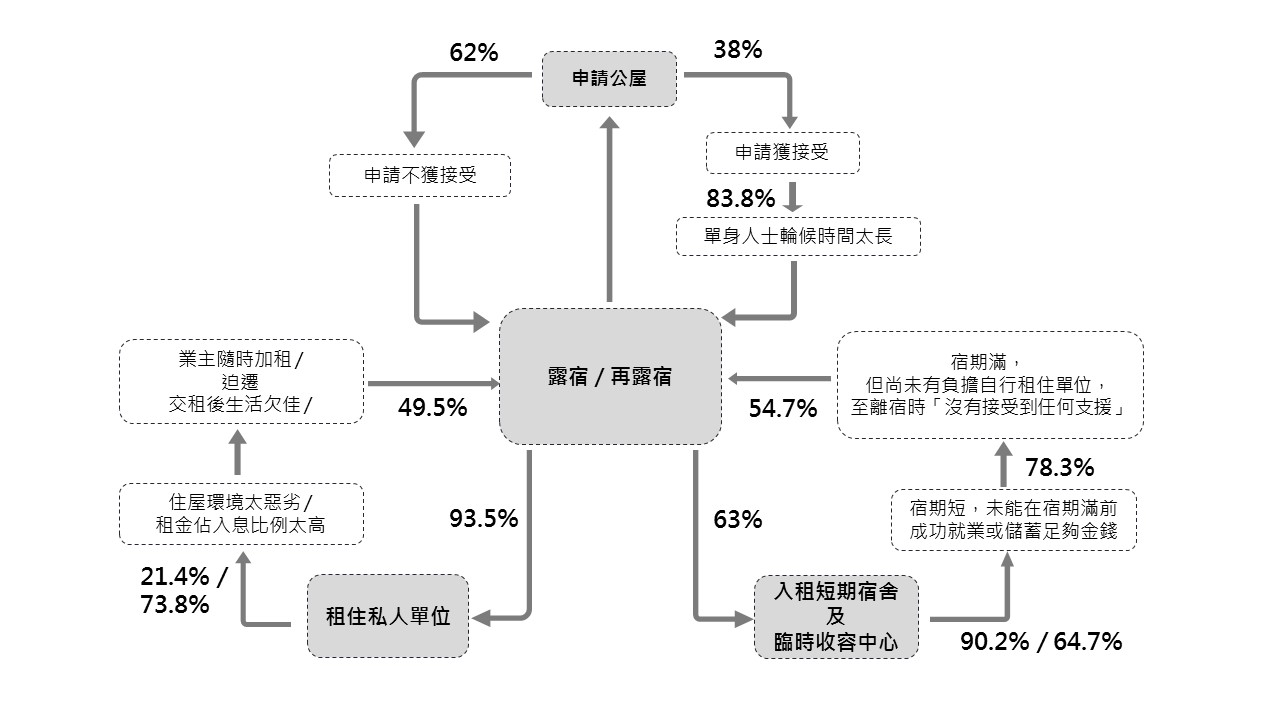 「復康服務後續不足」與「再露宿流程」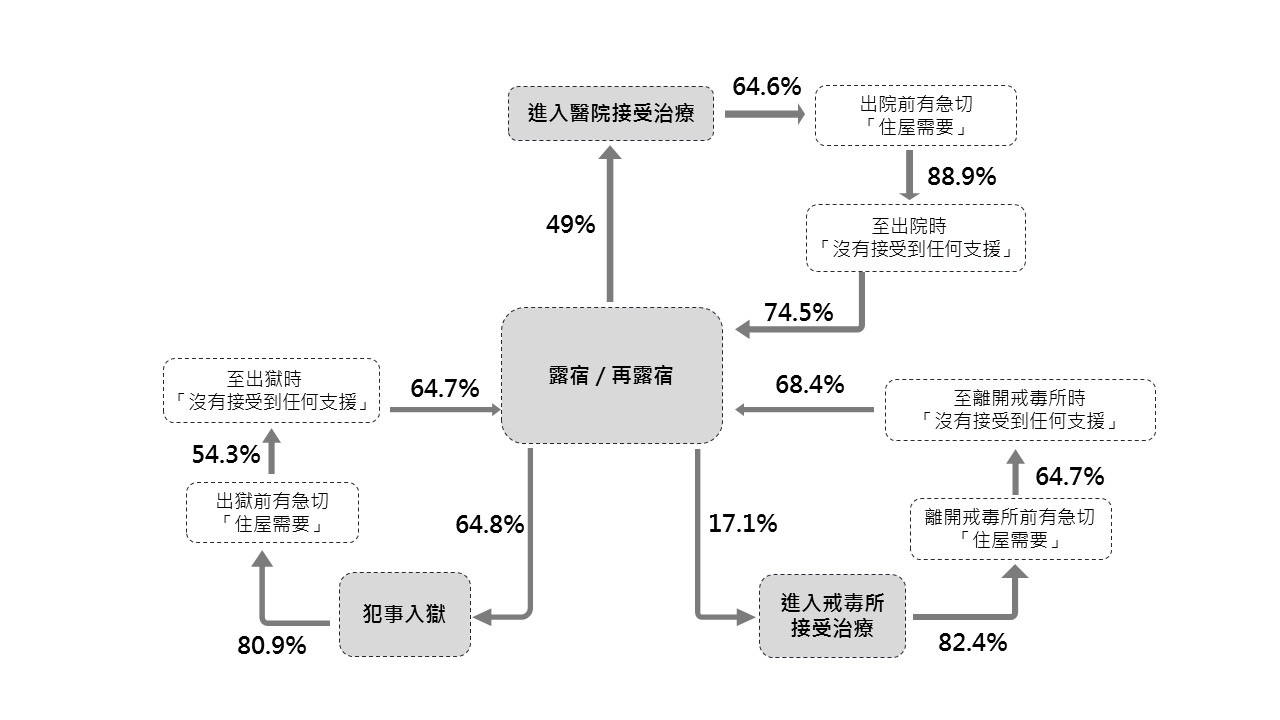 香港社區組織協會  建議數據比較圖表下列圖表將闡述本次研究收集之數據與各年研究數據之比較，分別為：社協「香港露宿者調查報告2010」(以2010表示)；社協「香港非綜援露宿者研究報告2012」(以2012表示)；「全港無家者人口統計行動 2013」(以2013表示)；「全港無家者人口統計行動 2015」(以2015表示)。(表A)   居住狀況(表B)  男 / 女(表C) 經濟狀況(表D)  工資比較(表E) 「露宿期」中位數、再露宿平均次數(表F) 最近兩次露宿間距比較(表G)  曾上樓的住宿類型比較(表H)  租金中位數、平均數、租金佔入息比例中位數、綜援受訪者「超租」金額中位數及平均數比較(表I)  再露宿原因比較(表J)  露宿年齡比較: (表K)   上樓要準備的租金中位數及平均數比較(表L)  社會特徴比較(表M)  接受復康服務後再露宿  (醫院/ 戒毒所/ 監獄)(表N) 「處理住宿需要後」後再露宿  (表O) 精神健康比較      2012  VS  2017(表P) 精神壓力來源比較(表Q) 精神壓力帶來的影響比較(表R) 處理精神壓力方法比較研究數據(表一) 受訪類別(表二) 年齡(表三) 性別(表四) 學歷(表五) 主要收入來源(表六) 你現時從事的職業是(表七) 每月收入大約多少(表八) 平均每月開多日工(表九) 婚姻狀況(表十) 在港是否有親人(表十一) 在內地是否有親人(表十二) 有否與親人聯絡(表十三) 與親人多久聯絡一次(表十四) 親人有否為你提供支援(表十五) 你有否為親人提供支援(表十六) 沒有與親人聯絡的原因(表十七) 有多久沒有與親人聯絡(表十八) 目前露宿地點(表十九) 目前露宿類型(表二十) 一共露宿多少次(表二十一) 第一次露宿至最後一次露宿共經歷了多久(表二十二) 最長的一次露宿多久(表二十三) 最短的一次露宿多久(表二十四) 最近兩次露宿的間距(表二十五) 初次露宿的原因(表二十六) 最近一次露宿的原因(表二十七) 令你無法脫離露宿的原因是(表二十八) 你認為最有效脫離露宿的方法是(表二十九) 你曾使用什麼方法嘗試脫離露宿 (表三十) 整段露宿期間你曾否上樓(表三十一) 整段露宿期間你曾租住的居所類型為(表三十二) 停止租住的原因(表三十三) 請指出這些居所的環境有什麼問題(表三十四) 你目前有否租住任何單位(表三十五) 你目前有沒有入住該單位(表三十六) 如有租住單位，你沒有入住的原因是(表三十七) 最近一次租樓的租金為(表三十八) 最近一次租樓的類型為(表三十九) 當時的每月收入為(表四十) 當時需額外支付多少錢來彌補租金津貼的差額(表四十一) 你認為當時綜援租金津貼與實際租金的差額可以接受嗎(表四十二) 你希望再次租住居所嗎(表四十三) 不希望再次租住居所的原因(表四十四) 若再次租住居所，你能夠負擔多少租金(表四十五) 你預計目前於本區租住居所需準備多少錢(表四十六) 你認為最穩定的居所形式是什麼(表四十七) 健康狀況(表四十八) 目前成癮行為(表四十九) 上述之成癮行為續了多久(表五十) 整段露宿期間你曾否進入醫院接受治療(表五十一) 你認為離開醫院時最急切的需要是什麼(表五十二) 對於露宿者而言，離開醫院等於回歸露宿，你同意嗎(表五十三) 你試過完成治療離開醫院後35天內返回露宿嗎(表五十四) 你在離開醫院前後有沒有接受過任何由該院舍提供的離院支援(表五十五) 你認為這些由院舍提供的離開醫院支援足以協助你避免離院後再露宿嗎(表五十六) 整段露宿期間你曾否進入戒毒所接受治療(表五十七) 你認為離開戒毒所時最急切的需要是什麼(表五十八) 對於露宿者而言，離開戒毒所等於回歸露宿，你同意嗎(表五十九) 你試過完成治療離開戒毒所後35天內返回露宿嗎(表六十) 你在離開戒毒所前後有沒有接受過任何由該院舍提供的離院支援(表六十一) 你認為這些由院舍提供的離開戒毒所支援足以協助你避免離院後再露宿嗎(表六十二) 你認為醫院/戒毒所應提供什麼支援以協助你避免離院後再露宿(表六十三) 你目前需要定期覆診嗎(表六十四) 有沒有定期去接受覆診(表六十五) 為什麼沒有前往覆診(表六十六) 你目前有沒有感受到精神壓力(表六十七) 以0-10分，你認為你感受到的壓力有多大(表六十八) 你認為出現壓力的原因來自哪裡(表六十九) 你認為精神壓力為你帶來哪些問題(表七十) 你曾嘗試什麼方法去處理這些問題(表七十一) 你有曾經被判入監獄嗎(表七十二) 你認為出獄時最急切的需要是什麼(表七十三) 你在出獄前後有沒有接受過任何支援(表七十四) 你認為這些支援足夠嗎(表七十五) 你認為不足夠的原因是(表七十六) 你試過完成出獄後35天內返回露宿嗎(表七十七) 對於露宿者而言，離開監獄等於回歸露宿，你同意嗎(表七十八) 你認同為了得到即時的生活保障，故意犯事入獄是一個可選擇的方法嗎(表七十九) 你共有多少次案底(表八十) 初次露宿前或整個露宿期間，你曾否入住過任何形式的宿舍(表八十一) 是什麼形式的宿舍(表八十二) 共入住過多少次宿舍(表八十三) 共入住過多少間宿舍(表八十四) 上次居住宿舍的住宿期多久(表八十五) 你是否贊成延長宿舍宿期(表八十六) 你贊成的原因是(表八十七) 你建議適當的宿舍居住時期的長度應為(表八十八) 你覺得入住宿舍有什麼限制(表八十九) 你建議宿舍的運作上有什麼可以改善(表九十) 你在離開宿舍前後有沒有接受過任何支援(表九十一) 你曾經試過「宿舍轉宿舍」的情況嗎(表九十二) 你認為「宿舍轉宿舍」的方法是協助你解決露宿的方法嗎(表九十三) 你曾經試過離開宿舍後立即返回露宿嗎(表九十四) 你有否申請公屋(表九十五) 你申請的單位屬於多少人單位(表九十六) 你輪候了多久(表九十七) 你認為目前令你久久未能編配公屋的原因是(表九十八) 沒有申請公屋的原因(表九十九) 你不知道以下哪些為露宿者提供的服務(表一百) 你認為目前社會為露宿者的服務足夠嗎(表一百零一) 你認為應加強/增加哪一方面的服務參考文獻香港社區組織協會(2010).  香港露宿者調查報告。取自www.soco.org.hk/publication/private_housing/SS_Research_2009_Report_Final.doc香港社區組織協會(2012).  香港非綜援露宿者研究報告。取自http://www.soco.org.hk/publication/private_housing/homeless_research_report_Dec_2012.pdf香港城市大學 (2013). 全港無家者人口統計行動調查報告2013。取自http://www.soco.org.hk/publication/private_housing/homeless%20research%202014_chine  se.pdf。香港中文大學 及 香港城市大學 (2015). 全港無家者人口統計行動調查報告2015。 香港特別行政區 政府統計處 (2016). 主題性住戶統計調查 第 60 號報告書。取自http://www.statistics.gov.hk/pub/B11302602016XXXXB0100.pdf 。香港社會服務聯會 (2016). 「綜合社會保障援助的水平及基本生活保障」。取自http://poverty.org.hk/sites/default/files/20160411_HKCSS_LegCo_CSSA.pdf香港社區組織協會(2016). 會見油尖旺民政蔡亮專員新聞稿。取自http://www.soco.org.hk/publication/press_release/privatehousing/2016/pr_2016_8_16.docx2017社協建議回應現存問題租務政策重新設立租金管制條例目前並無任何政策或機制介入私人租務市場或保障住客租住權。73.8%露宿者表示未能脫離露宿的原因為「私人樓房租金太貴」；露宿者被業主無理加租或迫遷情況經常發生，直接導致「再露宿」。公屋政策取消公屋「非長者單身人士配額及計分制」, 增建一人公屋「非長者單身人士配額及計分制」由2005年實施，至2015年更搬「龍門」，令大多為單身人士的露宿者上樓日期一再延後，接近60歲才能上樓。每年單身人士配額只得2200個，遠遠未能滿足現時輪候人士需要。48.6%露宿者表示目前公屋輪候的「計分方式不公平」，公屋申請看似特別歧視單身人士，以致上樓遙遙無期。宿舍服務增加資助宿位，並延長資助宿舍住宿期至三年放寬宿舍開放時間限制， 彈性處理夜班工作宿友的進出時間；善用地區閒置土地及政府設施，興建臨時/過渡性房屋政府於2005年取消430元的市區廉價單身人士宿舍目前支援露宿者的宿舍(免費及資助)服務均以短期(1至6個月)形式提供，時間長度未足以支援露宿者自力更生；免費宿舍設有出入時限，以致夜班工作露宿者無法入住離院支援增加離院中途宿舍宿位離開戒毒所/監獄可轉介到中途宿舍，但需時輪候，未必能夠即時提供更生人士宿舍不足露宿者政策政府須制定完善的露宿者政策，包括設立「露宿友善政策」以保障露宿者權利目前並無任何露宿者政策保障露宿者基本權利及規範行政部門執勤時的手法，以致露宿者經常被行政部門以不合理手法滋擾及驅趕，懷疑政府有「露宿者不友善政策」。有45.5%露宿者指其精神壓力主要來自「被騷擾」，嚴重影響露宿者精神健康。精神健康(8) 設立恆常化醫療外展車。仿傚美國設立有醫護人員的外展車隊, 現時有16.8%為患精神病露宿者。2013年2015年2017年露宿地點66.6%48.3%59.3%宿舍29.3%35.8%12%24小時快餐店4%15.9%26.9%全港無家者人口統計1,4141,614-2013 年2015年2017年男93.2%92.5%92.6%女6.8%7.5%7.4%2013年2015年2017年就業20.7%29.4%45.4%巳領取綜援50.2%48.3%38.9%無業29.1%22.3%15.7%2013年2015年2017年工資平均數5688元6824元5542.9元工資中位數5500元6377元4000元201320152017「露宿期」中位數2.5年8年7年再露宿平均次數2.8次4.2次4.4 次社協3份研究比較201020122017兩次露宿間距48個月12個月6個月受訪人數116人103人108人2013年2015年2017年板房/床位/套房/劏房nil67.1%93.7%公屋,收容所nil19.7%2.1%短期宿舍nil9.2%63%單身人士宿舍nil9.2%7.1%201320152017最後住宿租金中位數nil1700元1800元最後住宿租金平均數nil2067.8元2191.9元租金佔入息比例中位數nil30%41.7%綜援受訪者「超租」金額中位數265元綜援受訪者「超租」金額平均數409.7元2013年2015年2017年租金貴/無錢交租/失業45.38%28.2%50.5%居住環境不理想/ 太熱 / 太擠迫6.34%21.8%20%與同屋/鄰舍相處不來6.34%26.9%8.6%2013年2015年2017年61歲或以上33.1%65歲及以上21%7.7%51-60歲33.4%55-64歲32.9%26.9%40-50歲20.4%45-54歲26.5%28.8%31-40歲9.9%35-44歲13.8%29.8%21-30歲3.1%25-34歲5.2%5.8%25歲以下0.6%1%露宿年齡中位數nil55歲50歲露宿年齡平均數54.9歲54.3歲49.6歲2013年2015年2017年租房要準備平均數nil4073.6元5918.3元租房要準備中位數nil3000元4000元2013年2015年2017年沒有同家人聯絡53.5%55.2%57.1%酗酒30.1%28.7%3.7%嗜賭32.3%26.6%16.8%濫用藥物27.1%13.3%22.4%是(%)否(%)離開醫院後35天內再露宿74.5%25.5%離開戒毒院所35天再露宿68.4%31.6%離開監獄35天內再露宿64.7%35.3%是(%)否(%)離開宿舍後再露宿(露宿者宿舍)54.745.3%租住私人單位87.9%12.1%社協2份研究比較2012年2017年表示有精神壓力86.1%69.2%精神壓力指數中位數7.5分7分患有精神病2.9%16.8%自己無方法解決精神壓力36.8%51.9%2012年2017年經濟問題70.1%50.6%被騷擾25.3%45.5%社會歧視23%44.2%工作18.4%26%2012年2017年胡思亂想51.2%50%無心機38.4%40%缺乏精神33.7%55.7%情緒起伏強烈33.7%57.1%有自殺念頭27.9%17.1%2012年2017年無方法36.8%51.9%尋找社工協助14.9%16.9%與朋友/家人傾訴19.5%11.7%情緒起伏強烈33.7%57.1%有自殺念頭27.9%17.1%受訪類別受訪類別受訪類別受訪類別受訪類別受訪類別頻率百分比有效百分比觀察百分比有效回應再露宿8275.975.975.9有效回應已上樓未超過半年1413.013.088.9有效回應短期宿舍1211.111.1100.0有效回應總數108100.0100.0年齡  年齡  年齡  N有效回應104N遺漏值4平均值平均值49.59中位數中位數50.00最低值最低值20最高值最高值73百分位數2542.00百分位數5050.00百分位數7557.00年齡 年齡 年齡 年齡 年齡 年齡 頻率百分比有效百分比觀察百分比有效回應25歲以下1.91.01.0有效回應25 - 34歲65.65.86.7有效回應35 - 44歲3128.729.836.5有效回應45 - 54歲3027.828.865.4有效回應55 - 64歲2825.926.992.3有效回應65歲以上87.47.7100.0有效回應總數10496.3100.0遺漏值9943.7總數總數108100.0性別性別性別性別性別性別頻率百分比有效百分比觀察百分比有效回應男10092.692.692.6有效回應女87.47.4100.0有效回應總數108100.0100.0學歷學歷學歷學歷學歷學歷頻率百分比有效百分比觀察百分比有效回應沒有讀書21.91.91.9有效回應小學2220.421.423.3有效回應中一至中三5752.855.378.6有效回應中四至中五1614.815.594.2有效回應預科21.91.996.1有效回應大專或以上43.73.9100.0有效回應總數10395.4100.0遺漏值9954.6總數總數108100.0$Q5 Frequencies$Q5 Frequencies$Q5 Frequencies$Q5 Frequencies$Q5 FrequenciesResponsesResponses百分比 of CasesN百分比百分比 of Cases$Q5a主要收入來源：薪金4937.7%45.4%$Q5a主要收入來源：綜援4232.3%38.9%$Q5a主要收入來源：家人/街坊/朋友幫助32.3%2.8%$Q5a主要收入來源：借錢86.2%7.4%$Q5a主要收入來源：積蓄21.5%1.9%$Q5a主要收入來源：拾荒21.5%1.9%$Q5a主要收入來源：慈善團體/志願機構幫助64.6%5.6%$Q5a主要收入來源：無業1713.1%15.7%$Q5a主要收入來源：其他10.8%0.9%總數總數130100.0%120.4%$Q6 Frequencies$Q6 Frequencies$Q6 Frequencies$Q6 Frequencies$Q6 FrequenciesResponsesResponses百分比 of CasesN百分比百分比 of Cases$Q6a你現時從事的職業是：地盤工人21.9%2.1%$Q6a你現時從事的職業是：雜工1211.1%12.6%$Q6a你現時從事的職業是：送外賣65.6%6.3%$Q6a你現時從事的職業是：洗碗21.9%2.1%$Q6a你現時從事的職業是：清潔工人1614.8%16.8%$Q6a你現時從事的職業是：跟車76.5%7.4%$Q6a你現時從事的職業是：裝修21.9%2.1%$Q6a你現時從事的職業是：速遞43.7%4.2%$Q6a你現時從事的職業是：失業4339.8%45.3%$Q6a你現時從事的職業是：其他1413.0%14.7%總數總數108100.0%113.7%StatisticsStatisticsStatistics每月收入大約多少  每月收入大約多少  每月收入大約多少  N有效回應69N遺漏值39平均值平均值5542.9275中位數中位數4000.0000最低值最低值660.00最高值最高值20000.00百分位數253000.0000百分位數504000.0000百分位數757500.0000每月收入大約多少每月收入大約多少每月收入大約多少每月收入大約多少每月收入大約多少每月收入大約多少頻率百分比有效百分比觀察百分比有效回應1-200065.68.88.8有效回應2001-40003027.844.152.9有效回應4001-60001110.216.269.1有效回應6001-800076.510.379.4有效回應8001-1000065.68.888.2有效回應10001-1200032.84.492.6有效回應12001-1400032.84.497.1有效回應14001-160001.91.598.5有效回應18001-200001.91.5100.0有效回應總數6863.0100.0遺漏值993027.8遺漏值System109.3遺漏值總數4037.0總數總數108100.0StatisticsStatisticsStatistics平均每月開多日工  平均每月開多日工  平均每月開多日工  N有效回應55N遺漏值53平均值平均值16.4364中位數中位數15.0000最低值最低值3.00最高值最高值30.00百分位數2510.0000百分位數5015.0000百分位數7526.0000平均每月開多日工 平均每月開多日工 平均每月開多日工 平均每月開多日工 平均每月開多日工 平均每月開多日工 頻率百分比有效百分比觀察百分比有效回應1-543.77.37.3有效回應6-101413.025.532.7有效回應11-151110.220.052.7有效回應16-201110.220.072.7有效回應21-251.91.874.5有效回應26-301413.025.5100.0有效回應總數5550.9100.0遺漏值991.9遺漏值System5248.1遺漏值總數5349.1總數總數108100.0婚姻狀況婚姻狀況婚姻狀況婚姻狀況婚姻狀況婚姻狀況頻率百分比有效百分比觀察百分比有效回應未婚4945.445.445.4有效回應已婚2220.420.465.7有效回應分居1211.111.176.9有效回應離婚2523.123.1100.0有效回應總數108100.0100.0$Q10.總數 Frequencies$Q10.總數 Frequencies$Q10.總數 Frequencies$Q10.總數 Frequencies$Q10.總數 FrequenciesResponsesResponses百分比 of CasesN百分比百分比 of Cases$Q10.總數a在港是否有親人：父母3524.5%33.3%$Q10.總數a在港是否有親人：配偶96.3%8.6%$Q10.總數a在港是否有親人：兄弟姊妹5538.5%52.4%$Q10.總數a在港是否有親人：兒女107.0%9.5%$Q10.總數a在港是否有親人：無3423.8%32.4%總數總數143100.0%136.2%Q11.總數 FrequenciesQ11.總數 FrequenciesQ11.總數 FrequenciesQ11.總數 FrequenciesQ11.總數 FrequenciesResponsesResponses百分比 of CasesN百分比百分比 of Cases$Q11.總數a在內地是否有親人：父母21.8%1.9%$Q11.總數a在內地是否有親人：配偶1614.5%15.5%$Q11.總數a在內地是否有親人：兄弟姊妹109.1%9.7%$Q11.總數a在內地是否有親人：兒女65.5%5.8%$Q11.總數a在內地是否有親人：無7669.1%73.8%總數總數110100.0%106.8%有否與親人聯絡有否與親人聯絡有否與親人聯絡有否與親人聯絡有否與親人聯絡有否與親人聯絡有否與親人聯絡頻率百分比有效百分比觀察百分比觀察百分比有效回應有4642.643.843.843.8有效回應沒有5954.656.2100.0100.0有效回應總數10597.2100.0遺漏值99.001.9遺漏值System21.9遺漏值總數32.8總數總數108100.0StatisticsStatisticsStatistics與親人多久聯絡一次 (月)  與親人多久聯絡一次 (月)  與親人多久聯絡一次 (月)  N有效回應51N遺漏值57平均值平均值6.731中位數中位數1.000ModeMode1.0最低值最低值.0最高值最高值108.0$Q14.總數 Frequencies$Q14.總數 Frequencies$Q14.總數 Frequencies$Q14.總數 Frequencies$Q14.總數 FrequenciesResponsesResponses百分比 of CasesN百分比百分比 of Cases$Q14.總數a親人有否為你提供支援： 無4576.3%77.6%$Q14.總數a親人有否為你提供支援：經濟1322.0%22.4%$Q14.總數a親人有否為你提供支援：衣服11.7%1.7%總數總數59100.0%101.7%$Q15.總數 Frequencies$Q15.總數 Frequencies$Q15.總數 Frequencies$Q15.總數 Frequencies$Q15.總數 FrequenciesResponsesResponses百分比 of CasesN百分比百分比 of Cases$Q15.總數a你有否為親人提供支援： 無5282.5%85.2%$Q15.總數a你有否為親人提供支援：經濟812.7%13.1%$Q15.總數a你有否為親人提供支援：住屋34.8%4.9%總數總數63100.0%103.3%$Q16 Frequencies$Q16 Frequencies$Q16 Frequencies$Q16 Frequencies$Q16 FrequenciesResponsesResponses百分比 of CasesN百分比百分比 of Cases$Q16a沒有與親人聯絡的原因：關係不好3062.5%66.7%$Q16a沒有與親人聯絡的原因：不欲讓親人知道自己正在露宿612.5%13.3%$Q16a沒有與親人聯絡的原因：交通遙遠48.3%8.9%$Q16a沒有與親人聯絡的原因：希望可以自食其力12.1%2.2%$Q16a沒有與親人聯絡的原因：失去聯絡510.4%11.1%$Q16a沒有與親人聯絡的原因：其他24.2%4.4%總數總數48100.0%106.7%StatisticsStatisticsStatistics有多久沒有與親人聯絡 (月)  有多久沒有與親人聯絡 (月)  有多久沒有與親人聯絡 (月)  N有效回應42N遺漏值平均值66139目前露宿地點目前露宿地點目前露宿地點目前露宿地點目前露宿地點目前露宿地點頻率百分比有效百分比觀察百分比有效回應深水埗5853.758.058.0有效回應大角咀21.92.060.0有效回應油麻地109.310.070.0有效回應佐敦1110.211.081.0有效回應旺角1413.014.095.0有效回應其他54.65.0100.0有效回應總數10092.6100.0遺漏值9921.9遺漏值System65.6遺漏值總數87.4總數總數108100.0目前露宿類型：露宿 vs 二十四小時快餐店 vs 宿舍目前露宿類型：露宿 vs 二十四小時快餐店 vs 宿舍目前露宿類型：露宿 vs 二十四小時快餐店 vs 宿舍目前露宿類型：露宿 vs 二十四小時快餐店 vs 宿舍目前露宿類型：露宿 vs 二十四小時快餐店 vs 宿舍目前露宿類型：露宿 vs 二十四小時快餐店 vs 宿舍目前露宿類型：露宿 vs 二十四小時快餐店 vs 宿舍目前露宿類型：露宿 vs 二十四小時快餐店 vs 宿舍目前露宿類型：露宿 vs 二十四小時快餐店 vs 宿舍目前露宿類型：露宿 vs 二十四小時快餐店 vs 宿舍目前露宿類型：露宿 vs 二十四小時快餐店 vs 宿舍頻率頻率百分比百分比有效百分比有效百分比觀察百分比觀察百分比有效回應有效回應露宿646459.359.361.061.061.061.0有效回應有效回應二十四小時快餐店292926.926.927.627.688.688.6有效回應有效回應宿舍121211.111.111.411.4100.0100.0有效回應有效回應總數10510597.297.2100.0100.0遺漏值遺漏值System332.82.8總數總數總數108108100.0100.0$Q19 Frequencies$Q19 Frequencies$Q19 Frequencies$Q19 Frequencies$Q19 Frequencies$Q19 Frequencies$Q19 Frequencies$Q19 Frequencies$Q19 Frequencies$Q19 FrequenciesResponsesResponsesResponsesResponses百分比 of Cases百分比 of CasesNN百分比百分比百分比 of Cases百分比 of Cases$Q19a目前露宿類型：行人路邊目前露宿類型：行人路邊目前露宿類型：行人路邊665.6%5.6%5.9%5.9%$Q19a目前露宿類型：天橋及天橋底目前露宿類型：天橋及天橋底目前露宿類型：天橋及天橋底141413.1%13.1%13.9%13.9%$Q19a目前露宿類型：公園/球場/停車場目前露宿類型：公園/球場/停車場目前露宿類型：公園/球場/停車場424239.3%39.3%41.6%41.6%$Q19a目前露宿類型：樓梯口/底目前露宿類型：樓梯口/底目前露宿類型：樓梯口/底110.9%0.9%1.0%1.0%$Q19a目前露宿類型：後巷目前露宿類型：後巷目前露宿類型：後巷221.9%1.9%2.0%2.0%$Q19a目前露宿類型：貨車目前露宿類型：貨車目前露宿類型：貨車110.9%0.9%1.0%1.0%$Q19a目前露宿類型：廿四小時快餐店 / 網吧目前露宿類型：廿四小時快餐店 / 網吧目前露宿類型：廿四小時快餐店 / 網吧343431.8%31.8%33.7%33.7%$Q19a目前露宿類型：其他目前露宿類型：其他目前露宿類型：其他776.5%6.5%6.9%6.9%總數總數總數總數107107100.0%100.0%105.9%105.9%StatisticsStatisticsStatistics一共露宿多少次 (月)  一共露宿多少次 (月)  一共露宿多少次 (月)  N有效回應106N遺漏值2平均值平均值4.44中位數中位數4.00最低值最低值2最高值最高值16StatisticsStatisticsStatistics第一次露宿至最後一次露宿共經歷了多久 (月)  第一次露宿至最後一次露宿共經歷了多久 (月)  第一次露宿至最後一次露宿共經歷了多久 (月)  N有效回應104N遺漏值4平均值平均值104.46中位數中位數84.00最低值最低值2最高值最高值504百分位數2541.25百分位數5084.00百分位數75132.00StatisticsStatisticsStatistics最長的一次露宿多久 (月)  最長的一次露宿多久 (月)  最長的一次露宿多久 (月)  N有效回應105N遺漏值3平均值平均值20.0246中位數中位數7.0000最低值最低值.00最高值最高值120.00百分位數252.0000百分位數507.0000百分位數7524.0000StatisticsStatisticsStatistics最短的一次露宿多久 (月)  最短的一次露宿多久 (月)  最短的一次露宿多久 (月)  N有效回應105N遺漏值3平均值平均值3.8943中位數中位數1.5000最低值最低值.03最高值最高值48.00StatisticsStatisticsStatistics最近兩次露宿的間距 (月)  最近兩次露宿的間距 (月)  最近兩次露宿的間距 (月)  N有效回應103N遺漏值5平均值平均值21.5121中位數中位數6.0000最低值最低值.25最高值最高值240.00$Q25 Frequencies$Q25 Frequencies$Q25 Frequencies$Q25 Frequencies$Q25 FrequenciesResponsesResponses百分比 of CasesN百分比百分比 of Cases$Q25a初次露宿的原因：.租金太貴4422.7%40.7%$Q25a初次露宿的原因：.節省金錢84.1%7.4%$Q25a初次露宿的原因：失業6030.9%55.6%$Q25a初次露宿的原因：逼遷105.2%9.3%$Q25a初次露宿的原因：離開醫院/監獄/戒毒所後未有住所157.7%13.9%$Q25a初次露宿的原因：.與家人/室友相處出現問題2211.3%20.4%$Q25a初次露宿的原因：家人在國內/移民10.5%0.9%$Q25a初次露宿的原因：方便工作 / 工作地方太遠10.5%0.9%$Q25a初次露宿的原因：.前住所環境太惡劣52.6%4.6%$Q25a初次露宿的原因：吸毒 / 酗酒 / 賭博73.6%6.5%$Q25a初次露宿的原因：.健康原因31.5%2.8%$Q25a初次露宿的原因：個人選擇31.5%2.8%$Q25a初次露宿的原因：宿舍住宿期滿10.5%0.9%$Q25a初次露宿的原因：欠薪21.0%1.9%$Q25a初次露宿的原因：工作不穩定10.5%0.9%$Q25a初次露宿的原因：無錢交租31.5%2.8%$Q25a初次露宿的原因：業主加租10.5%0.9%$Q25a初次露宿的原因：內地回流21.0%1.9%$Q25a初次露宿的原因：離婚10.5%0.9%$Q25a初次露宿的原因：精神病21.0%1.9%$Q25a初次露宿的原因：不懂求助21.0%1.9%總數總數194100.0%179.6%$Q26 Frequencies$Q26 Frequencies$Q26 Frequencies$Q26 Frequencies$Q26 FrequenciesResponsesResponses百分比 of CasesN百分比百分比 of Cases$Q26a最近一次露宿的原因：租金太貴5224.5%49.5%$Q26a最近一次露宿的原因：節省金錢52.4%4.8%$Q26a最近一次露宿的原因：失業5325.0%50.5%$Q26a最近一次露宿的原因：逼遷104.7%9.5%$Q26a最近一次露宿的原因：離開醫院/監獄/戒毒所後未有住所219.9%20.0%$Q26a最近一次露宿的原因：與家人/室友相處出現問題94.2%8.6%$Q26a最近一次露宿的原因：方便工作 / 工作地方太遠31.4%2.9%$Q26a最近一次露宿的原因：前住所環境太惡劣219.9%20.0%$Q26a最近一次露宿的原因：吸毒 / 酗酒 / 賭博52.4%4.8%$Q26a最近一次露宿的原因：健康原因31.4%2.9%$Q26a最近一次露宿的原因：個人選擇41.9%3.8%$Q26a最近一次露宿的原因：宿舍住宿期滿83.8%7.6%$Q26a最近一次露宿的原因：欠債10.5%1.0%$Q26a最近一次露宿的原因：無錢交租41.9%3.8%$Q26a最近一次露宿的原因：業主加租20.9%1.9%$Q26a最近一次露宿的原因：供養家人20.9%1.9%$Q26a最近一次露宿的原因：內地回流41.9%3.8%$Q26a最近一次露宿的原因：精神病10.5%1.0%$Q26a最近一次露宿的原因：失火10.5%1.0%$Q26a最近一次露宿的原因：被禁止出境10.5%1.0%$Q26a最近一次露宿的原因：租工廈不能領取租津10.5%1.0%$Q26a最近一次露宿的原因：新居沒有朋友及資源10.5%1.0%總數總數212100.0%201.9%$Q27 Frequencies$Q27 Frequencies$Q27 Frequencies$Q27 Frequencies$Q27 FrequenciesResponsesResponses百分比 of CasesN百分比百分比 of Cases$Q27a令你無法脫離露宿的原因是：私人樓房屋租金貴7626.4%73.8%$Q27a令你無法脫離露宿的原因是：無錢交上期按金2910.1%28.2%$Q27a令你無法脫離露宿的原因是：生活開支太大103.5%9.7%$Q27a令你無法脫離露宿的原因是：收入不穩定7626.4%73.8%$Q27a令你無法脫離露宿的原因是：有案底 / 經常出入監獄31.0%2.9%$Q27a令你無法脫離露宿的原因是：缺乏社會支援62.1%5.8%$Q27a令你無法脫離露宿的原因是：綜援的租金津貼金額太低217.3%20.4%$Q27a令你無法脫離露宿的原因是：與家人/室友相處困難41.4%3.9%$Q27a令你無法脫離露宿的原因是：工作地方太遠20.7%1.9%$Q27a令你無法脫離露宿的原因是：住所環境太惡劣227.6%21.4%$Q27a令你無法脫離露宿的原因是：吸毒 / 酗酒 / 賭博93.1%8.7%$Q27a令你無法脫離露宿的原因是：健康問題31.0%2.9%$Q27a令你無法脫離露宿的原因是：年紀大51.7%4.9%$Q27a令你無法脫離露宿的原因是：公屋的輪候時間太長72.4%6.8%$Q27a令你無法脫離露宿的原因是：學歷低10.3%1.0%$Q27a令你無法脫離露宿的原因是：綜援申請不到租金按金20.7%1.9%$Q27a令你無法脫離露宿的原因是：宿期太短20.7%1.9%$Q27a令你無法脫離露宿的原因是：其他103.5%9.7%總數總數288100.0%279.6%$Q28 Frequencies$Q28 Frequencies$Q28 Frequencies$Q28 Frequencies$Q28 FrequenciesResponsesResponses百分比 of CasesN百分比百分比 of Cases$Q28a認為最有效脫離露宿的方法是：找穩定的工作5939.6%56.2%$Q28a認為最有效脫離露宿的方法是：進入中期過渡性宿舍53.4%4.8%$Q28a認為最有效脫離露宿的方法是：入住公屋3422.8%32.4%$Q28a認為最有效脫離露宿的方法是：租住私人樓宇2013.4%19.0%$Q28a認為最有效脫離露宿的方法是：戒癮85.4%7.6%$Q28a認為最有效脫離露宿的方法是：領取綜援74.7%6.7%$Q28a認為最有效脫離露宿的方法是：其他1610.7%15.2%總數總數149100.0%141.9%$Q29 Frequencies$Q29 Frequencies$Q29 Frequencies$Q29 Frequencies$Q29 FrequenciesResponsesResponses百分比 of CasesN百分比百分比 of Cases$Q29a你曾使用什麼方法嘗試脫離露宿：找工作6435.8%61.5%$Q29a你曾使用什麼方法嘗試脫離露宿：向社工求助轉介宿舍2312.8%22.1%$Q29a你曾使用什麼方法嘗試脫離露宿：申請公屋2815.6%26.9%$Q29a你曾使用什麼方法嘗試脫離露宿：自行租樓4022.3%38.5%$Q29a你曾使用什麼方法嘗試脫離露宿：與他人合租住所21.1%1.9%$Q29a你曾使用什麼方法嘗試脫離露宿：戒癮73.9%6.7%$Q29a你曾使用什麼方法嘗試脫離露宿：申請綜援84.5%7.7%$Q29a你曾使用什麼方法嘗試脫離露宿：其他73.9%6.7%總數總數179100.0%172.1%整段露宿期間你曾否上樓整段露宿期間你曾否上樓整段露宿期間你曾否上樓整段露宿期間你曾否上樓整段露宿期間你曾否上樓整段露宿期間你曾否上樓頻率百分比有效百分比觀察百分比有效回應有10193.593.593.5有效回應沒有76.56.5100.0有效回應總數108100.0100.0$Q31 Frequencies$Q31 Frequencies$Q31 Frequencies$Q31 Frequencies$Q31 FrequenciesResponsesResponses百分比 of CasesN百分比百分比 of Cases$Q31a整段露宿期間你曾租住的居所類型為：單位64.3%6.1%$Q31a整段露宿期間你曾租住的居所類型為：套房2517.7%25.5%$Q31a整段露宿期間你曾租住的居所類型為：板房5136.2%52.0%$Q31a整段露宿期間你曾租住的居所類型為：床位5035.5%51.0%$Q31a整段露宿期間你曾租住的居所類型為：公屋 / 老人屋10.7%1.0%$Q31a整段露宿期間你曾租住的居所類型為：老人院10.7%1.0%$Q31a整段露宿期間你曾租住的居所類型為：長期單宿75.0%7.1%總數總數141100.0%143.9%$Q32 Frequencies$Q32 Frequencies$Q32 Frequencies$Q32 Frequencies$Q32 FrequenciesResponsesResponses百分比 of CasesN百分比百分比 of Cases$Q32a停止租住的原因：失業3723.4%38.9%$Q32a停止租住的原因：加租2012.7%21.1%$Q32a停止租住的原因：不獲續租63.8%6.3%$Q32a停止租住的原因：與同屋相處出現問題2515.8%26.3%$Q32a停止租住的原因：逃避債主10.6%1.1%$Q32a停止租住的原因：住所環境欠佳4729.7%49.5%$Q32a停止租住的原因：入院31.9%3.2%$Q32a停止租住的原因：無錢交租63.8%6.3%$Q32a停止租住的原因：逼遷42.5%4.2%$Q32a停止租住的原因：入獄42.5%4.2%$Q32a停止租住的原因：其他53.2%5.3%總數總數158100.0%166.3%$Q33 Frequencies$Q33 Frequencies$Q33 Frequencies$Q33 Frequencies$Q33 FrequenciesResponsesResponses百分比 of CasesN百分比百分比 of Cases$Q33a請指出這些居所的環境有什麼問題：木蝨 / 曱甴 / 老鼠6828.9%74.7%$Q33a請指出這些居所的環境有什麼問題：空氣不流通4920.9%53.8%$Q33a請指出這些居所的環境有什麼問題：環境太熱4720.0%51.6%$Q33a請指出這些居所的環境有什麼問題：環境太擠迫4418.7%48.4%$Q33a請指出這些居所的環境有什麼問題：衛生問題31.3%3.3%$Q33a請指出這些居所的環境有什麼問題：失竊31.3%3.3%$Q33a請指出這些居所的環境有什麼問題：其他52.1%5.5%$Q33a請指出這些居所的環境有什麼問題：無166.8%17.6%總數總數235100.0%258.2%你目前有否租住任何單位你目前有否租住任何單位你目前有否租住任何單位你目前有否租住任何單位你目前有否租住任何單位你目前有否租住任何單位頻率百分比有效百分比觀察百分比有效回應有2624.124.124.1有效回應沒有8275.975.9100.0有效回應總數108100.0100.0你目前有沒有入住該單位你目前有沒有入住該單位你目前有沒有入住該單位你目前有沒有入住該單位你目前有沒有入住該單位你目前有沒有入住該單位頻率百分比有效百分比觀察百分比有效回應有1312.059.159.1有效回應沒有98.340.9100.0有效回應總數2220.4100.0遺漏值9943.7遺漏值System8275.9遺漏值總數8679.6總數總數108100.0$Q36 Frequencies$Q36 Frequencies$Q36 Frequencies$Q36 Frequencies$Q36 FrequenciesResponsesResponses百分比 of CasesN百分比百分比 of Cases$Q36a如有租住單位，你沒有入住的原因是：木蝨 / 曱甴 / 老鼠627.3%50.0%$Q36a如有租住單位，你沒有入住的原因是：空氣不流動313.6%25.0%$Q36a如有租住單位，你沒有入住的原因是：環境太熱418.2%33.3%$Q36a如有租住單位，你沒有入住的原因是：環境太擠迫29.1%16.7%$Q36a如有租住單位，你沒有入住的原因是：與同屋相處出現問題29.1%16.7%$Q36a如有租住單位，你沒有入住的原因是：逃避債主14.5%8.3%$Q36a如有租住單位，你沒有入住的原因是：其他418.2%33.3%總數總數22100.0%183.3%StatisticsStatisticsStatistics最近一次租樓的租金為  最近一次租樓的租金為  最近一次租樓的租金為  N有效回應95N遺漏值13平均值平均值2191.91中位數中位數1800.00最低值最低值700最高值最高值6000百分位數251600.00百分位數501800.00百分位數752800.00最近一次租樓的類型為最近一次租樓的類型為最近一次租樓的類型為最近一次租樓的類型為最近一次租樓的類型為最近一次租樓的類型為頻率百分比有效百分比觀察百分比有效回應單位43.74.34.3有效回應套房2321.324.528.7有效回應板房2321.324.553.2有效回應床位3835.240.493.6有效回應公屋 / 老人屋21.92.195.7有效回應長期單宿21.92.197.9有效回應其他21.92.1100.0有效回應總數9487.0100.0遺漏值9954.6遺漏值System98.3遺漏值總數1413.0總數總數108100.0StatisticsStatisticsStatistics當時的每月收入為  當時的每月收入為  當時的每月收入為  N有效回應88N遺漏值20平均值平均值6560.11中位數中位數4450.00最低值最低值1800最高值最高值18000百分位數253935.00百分位數504450.00百分位數758850.00StatisticsStatisticsStatistics當時需額外支付多少錢來彌補租金津貼的差額  當時需額外支付多少錢來彌補租金津貼的差額  當時需額外支付多少錢來彌補租金津貼的差額  N有效回應26N遺漏值82平均值平均值409.69中位數中位數265.00最低值最低值0最高值最高值3000百分位數2565.00百分位數50265.00百分位數75473.75StatisticsStatisticsStatistics你認為當時綜援租金津貼與實際租金的差額可以接受嗎?  你認為當時綜援租金津貼與實際租金的差額可以接受嗎?  你認為當時綜援租金津貼與實際租金的差額可以接受嗎?  N有效回應50N遺漏值58平均值平均值2.14中位數中位數2.00最低值最低值1最高值最高值3百分位數252.00百分位數502.00百分位數753.00你希望再次租住居所嗎你希望再次租住居所嗎你希望再次租住居所嗎你希望再次租住居所嗎你希望再次租住居所嗎你希望再次租住居所嗎頻率百分比有效百分比觀察百分比有效回應希望7771.378.678.6有效回應不希望1413.014.392.9有效回應目前已租樓76.57.1100.0有效回應總數9890.7100.0遺漏值9943.7遺漏值System65.6遺漏值總數109.3總數總數108100.0$Q43 Frequencies$Q43 Frequencies$Q43 Frequencies$Q43 Frequencies$Q43 FrequenciesResponsesResponses百分比 of CasesN百分比百分比 of Cases$Q43a不希望再次租住居所的原因：居住環境問題1236.4%63.2%$Q43a不希望再次租住居所的原因：不方便上班412.1%21.1%$Q43a不希望再次租住居所的原因：租金未能負擔1236.4%63.2%$Q43a不希望再次租住居所的原因：擔心與同屋未能相處412.1%21.1%$Q43a不希望再次租住居所的原因：安全問題13.0%5.3%總數總數33100.0%173.7%StatisticsStatisticsStatistics若再次租住居所，你能夠負擔多少租金  若再次租住居所，你能夠負擔多少租金  若再次租住居所，你能夠負擔多少租金  N有效回應86N遺漏值22平均值平均值2274.26中位數中位數2000.00最低值最低值500最高值最高值7000StatisticsStatisticsStatistics你預計目前於本區租住居所需準備多少錢  你預計目前於本區租住居所需準備多少錢  你預計目前於本區租住居所需準備多少錢  N有效回應86N遺漏值22平均值平均值5918.26中位數中位數4000.00最低值最低值0最高值最高值70000$Q46 Frequencies$Q46 Frequencies$Q46 Frequencies$Q46 Frequencies$Q46 FrequenciesResponsesResponses百分比 of CasesN百分比百分比 of Cases$Q46a你認為最穩定的居所形式是什麼：公屋8984.0%88.1%$Q46a你認為最穩定的居所形式是什麼：宿舍98.5%8.9%$Q46a你認為最穩定的居所形式是什麼：私人樓宇43.8%4.0%$Q46a你認為最穩定的居所形式是什麼：其他43.8%4.0%總數總數106100.0%105.0%$Q47 Frequencies$Q47 Frequencies$Q47 Frequencies$Q47 Frequencies$Q47 FrequenciesResponsesResponses百分比 of CasesN百分比百分比 of Cases$Q47a健康狀況：良好6137.0%57.0%$Q47a健康狀況：肢體傷殘63.6%5.6%$Q47a健康狀況：精神病患1810.9%16.8%$Q47a健康狀況：健康欠佳137.9%12.1%$Q47a健康狀況：長期病患2917.6%27.1%$Q47a健康狀況：成癮3521.2%32.7%$Q47a健康狀況：沒有31.8%2.8%總數總數165100.0%154.2%$Q48 Frequencies$Q48 Frequencies$Q48 Frequencies$Q48 Frequencies$Q48 FrequenciesResponsesResponses百分比 of CasesN百分比百分比 of Cases$Q48a目前成癮行為：吸毒2422.2%22.4%$Q48a目前成癮行為：酗酒43.7%3.7%$Q48a目前成癮行為：賭博1816.7%16.8%$Q48a目前成癮行為：網絡成癮21.9%1.9%$Q48a目前成癮行為：沒有6055.6%56.1%總數總數108100.0%100.9%StatisticsStatisticsStatistics上述之成癮行為續了多久 (月)  上述之成癮行為續了多久 (月)  上述之成癮行為續了多久 (月)  N有效回應44N遺漏值64平均值平均值211.23中位數中位數180.00最低值最低值6最高值最高值600整段露宿期間你曾否進入醫院接受治療整段露宿期間你曾否進入醫院接受治療整段露宿期間你曾否進入醫院接受治療整段露宿期間你曾否進入醫院接受治療整段露宿期間你曾否進入醫院接受治療整段露宿期間你曾否進入醫院接受治療頻率百分比有效百分比觀察百分比有效回應有4945.449.049.0有效回應沒有5147.251.0100.0有效回應總數10092.6100.0遺漏值System87.4總數總數108100.0$Q51 Frequencies$Q51 Frequencies$Q51 Frequencies$Q51 Frequencies$Q51 FrequenciesResponsesResponses百分比 of CasesN百分比百分比 of Cases$Q51a你認為離開醫院時最急切的需要是什麼：經濟2730.3%56.3%$Q51a你認為離開醫院時最急切的需要是什麼：住屋3134.8%64.6%$Q51a你認為離開醫院時最急切的需要是什麼：復康2528.1%52.1%$Q51a你認為離開醫院時最急切的需要是什麼：就業22.2%4.2%$Q51a你認為離開醫院時最急切的需要是什麼：與親人會合33.4%6.3%$Q51a你認為離開醫院時最急切的需要是什麼：其他11.1%2.1%總數總數89100.0%185.4%對於露宿者而言，離開醫院等於回歸露宿，你同意嗎對於露宿者而言，離開醫院等於回歸露宿，你同意嗎對於露宿者而言，離開醫院等於回歸露宿，你同意嗎對於露宿者而言，離開醫院等於回歸露宿，你同意嗎對於露宿者而言，離開醫院等於回歸露宿，你同意嗎對於露宿者而言，離開醫院等於回歸露宿，你同意嗎頻率百分比有效百分比觀察百分比有效回應同意3330.671.771.7有效回應不同意87.417.489.1有效回應沒有意見54.610.9100.0有效回應總數4642.6100.0遺漏值9932.8遺漏值System5954.6遺漏值總數6257.4總數總數108100.0你試過完成治療離開醫院後35天內返回露宿嗎你試過完成治療離開醫院後35天內返回露宿嗎你試過完成治療離開醫院後35天內返回露宿嗎你試過完成治療離開醫院後35天內返回露宿嗎你試過完成治療離開醫院後35天內返回露宿嗎你試過完成治療離開醫院後35天內返回露宿嗎頻率百分比有效百分比觀察百分比有效回應試過3532.474.574.5有效回應未試過1211.125.5100.0有效回應總數4743.5100.0遺漏值9921.9遺漏值System5954.6遺漏值總數6156.5總數總數108100.0$Q54 Frequencies$Q54 Frequencies$Q54 Frequencies$Q54 Frequencies$Q54 FrequenciesResponsesResponses百分比 of CasesN百分比百分比 of Cases$Q54a你在離開醫院前後有沒有接受過任何由該院舍提供的離院支援：沒有支援4087.0%88.9%$Q54a你在離開醫院前後有沒有接受過任何由該院舍提供的離院支援：協助申請綜援24.3%4.4%$Q54a你在離開醫院前後有沒有接受過任何由該院舍提供的離院支援：協助申請中途宿舍24.3%4.4%$Q54a你在離開醫院前後有沒有接受過任何由該院舍提供的離院支援：協助租住單位12.2%2.2%$Q54a你在離開醫院前後有沒有接受過任何由該院舍提供的離院支援：其他12.2%2.2%總數總數46100.0%102.2%你認為這些由院舍提供的離開醫院支援足以協助你避免離院後再露宿嗎你認為這些由院舍提供的離開醫院支援足以協助你避免離院後再露宿嗎你認為這些由院舍提供的離開醫院支援足以協助你避免離院後再露宿嗎你認為這些由院舍提供的離開醫院支援足以協助你避免離院後再露宿嗎你認為這些由院舍提供的離開醫院支援足以協助你避免離院後再露宿嗎你認為這些由院舍提供的離開醫院支援足以協助你避免離院後再露宿嗎頻率百分比有效百分比觀察百分比有效回應足夠43.710.010.0有效回應不足夠3633.390.0100.0有效回應總數4037.0100.0遺漏值9987.4遺漏值System6055.6遺漏值總數6863.0總數總數108100.0整段露宿期間你曾否進入戒毒所接受治療整段露宿期間你曾否進入戒毒所接受治療整段露宿期間你曾否進入戒毒所接受治療整段露宿期間你曾否進入戒毒所接受治療整段露宿期間你曾否進入戒毒所接受治療整段露宿期間你曾否進入戒毒所接受治療頻率百分比有效百分比觀察百分比有效回應有1816.717.117.1有效回應沒有8780.682.9100.0有效回應總數10597.2100.0遺漏值System32.8總數總數108100.0$Q57 Frequencies$Q57 Frequencies$Q57 Frequencies$Q57 Frequencies$Q57 FrequenciesResponsesResponses百分比 of CasesN百分比百分比 of Cases$Q57a你認為離開戒毒所時最急切的需要是什麼：經濟1334.2%76.5%$Q57a你認為離開戒毒所時最急切的需要是什麼：住屋1436.8%82.4%$Q57a你認為離開戒毒所時最急切的需要是什麼：復康513.2%29.4%$Q57a你認為離開戒毒所時最急切的需要是什麼：就業25.3%11.8%$Q57a你認為離開戒毒所時最急切的需要是什麼：與親人會合37.9%17.6%$Q57a你認為離開戒毒所時最急切的需要是什麼：其他12.6%5.9%總數總數38100.0%223.5%對於露宿者而言，離開戒毒所等於回歸露宿，你同意嗎對於露宿者而言，離開戒毒所等於回歸露宿，你同意嗎對於露宿者而言，離開戒毒所等於回歸露宿，你同意嗎對於露宿者而言，離開戒毒所等於回歸露宿，你同意嗎對於露宿者而言，離開戒毒所等於回歸露宿，你同意嗎對於露宿者而言，離開戒毒所等於回歸露宿，你同意嗎頻率百分比有效百分比觀察百分比有效回應同意1110.261.161.1有效回應不同意65.633.394.4有效回應31.95.6100.0有效回應總數1816.7100.0遺漏值System9083.3總數總數108100.0你試過完成治療離開戒毒所後35天內返回露宿嗎你試過完成治療離開戒毒所後35天內返回露宿嗎你試過完成治療離開戒毒所後35天內返回露宿嗎你試過完成治療離開戒毒所後35天內返回露宿嗎你試過完成治療離開戒毒所後35天內返回露宿嗎你試過完成治療離開戒毒所後35天內返回露宿嗎頻率百分比有效百分比觀察百分比有效回應試過1312.068.468.4有效回應未試過65.631.6100.0有效回應總數1917.6100.0遺漏值System8982.4總數總數108100.0$Q60 Frequencies$Q60 Frequencies$Q60 Frequencies$Q60 Frequencies$Q60 FrequenciesResponsesResponses百分比 of CasesN百分比百分比 of Cases$Q60a你在離開戒毒所前後有沒有接受過任何由該院舍提供的離院支援：沒有支援1155.0%64.7%$Q60a你在離開戒毒所前後有沒有接受過任何由該院舍提供的離院支援：協助申請綜援525.0%29.4%$Q60a你在離開戒毒所前後有沒有接受過任何由該院舍提供的離院支援：協助申請中途宿舍420.0%23.5%總數總數20100.0%117.6%你認為這些由院舍提供的離開戒毒所支援足以協助你避免離院後再露宿嗎你認為這些由院舍提供的離開戒毒所支援足以協助你避免離院後再露宿嗎你認為這些由院舍提供的離開戒毒所支援足以協助你避免離院後再露宿嗎你認為這些由院舍提供的離開戒毒所支援足以協助你避免離院後再露宿嗎你認為這些由院舍提供的離開戒毒所支援足以協助你避免離院後再露宿嗎你認為這些由院舍提供的離開戒毒所支援足以協助你避免離院後再露宿嗎頻率百分比有效百分比觀察百分比有效回應足夠43.726.726.7有效回應不足夠1110.273.3100.0有效回應總數1513.9100.0遺漏值991.9遺漏值System9285.2遺漏值總數9386.1總數總數108100.0$Q62 Frequencies$Q62 Frequencies$Q62 Frequencies$Q62 Frequencies$Q62 FrequenciesResponsesResponses百分比 of CasesN百分比百分比 of Cases$Q62a你認為醫院/戒毒所應提供什麼支援以協助你避免離院後再露宿：協助於住院期間續租原有租所67.7%15.8%$Q62a你認為醫院/戒毒所應提供什麼支援以協助你避免離院後再露宿：離院前協助申請綜援1215.4%31.6%$Q62a你認為醫院/戒毒所應提供什麼支援以協助你避免離院後再露宿：轉介過渡性居所暫住2025.6%52.6%$Q62a你認為醫院/戒毒所應提供什麼支援以協助你避免離院後再露宿：轉介進入其他院舍1519.2%39.5%$Q62a你認為醫院/戒毒所應提供什麼支援以協助你避免離院後再露宿：提供離院應急金錢支援1823.1%47.4%$Q62a你認為醫院/戒毒所應提供什麼支援以協助你避免離院後再露宿：其他79.0%18.4%總數總數78100.0%205.3%你目前需要定期覆診嗎你目前需要定期覆診嗎你目前需要定期覆診嗎你目前需要定期覆診嗎你目前需要定期覆診嗎你目前需要定期覆診嗎頻率百分比有效百分比觀察百分比有效回應需要2825.940.040.0有效回應不需要4238.960.0100.0有效回應總數7064.8100.0遺漏值System3835.2總數總數108100.0有沒有定期去接受覆診有沒有定期去接受覆診有沒有定期去接受覆診有沒有定期去接受覆診有沒有定期去接受覆診有沒有定期去接受覆診頻率百分比有效百分比觀察百分比有效回應有2119.472.472.4有效回應沒有87.427.6100.0有效回應總數2926.9100.0遺漏值System7973.1總數總數108100.0$Q65 Frequencies$Q65 Frequencies$Q65 Frequencies$Q65 Frequencies$Q65 FrequenciesResponsesResponses百分比 of CasesN百分比百分比 of Cases$Q65a為什麼沒有前往覆診：認為覆診的作用不大541.7%55.6%$Q65a為什麼沒有前往覆診：沒有足夠金錢前往醫院325.0%33.3%$Q65a為什麼沒有前往覆診：遺失覆診紙18.3%11.1%$Q65a為什麼沒有前往覆診：擔心被安排留院影響工作及繳交租金18.3%11.1%$Q65a為什麼沒有前往覆診：其他216.7%22.2%總數總數12100.0%133.3%你目前有沒有感受到精神壓力你目前有沒有感受到精神壓力你目前有沒有感受到精神壓力你目前有沒有感受到精神壓力你目前有沒有感受到精神壓力你目前有沒有感受到精神壓力頻率百分比有效百分比觀察百分比有效回應有7468.569.269.2有效回應沒有3330.630.8100.0有效回應總數10799.1100.0遺漏值System1.9總數總數108100.0以0-10分，你認為你感受到的壓力有多大以0-10分，你認為你感受到的壓力有多大以0-10分，你認為你感受到的壓力有多大以0-10分，你認為你感受到的壓力有多大以0-10分，你認為你感受到的壓力有多大以0-10分，你認為你感受到的壓力有多大頻率百分比有效百分比觀察百分比有效回應343.75.35.3有效回應41.91.36.7有效回應52725.036.042.7有效回應654.66.749.3有效回應71110.214.764.0有效回應81110.214.778.7有效回應976.59.388.0有效回應1098.312.0100.0有效回應總數7569.4100.0遺漏值991.9遺漏值System3229.6遺漏值總數3330.6總數總數108100.0$Q68 Frequencies$Q68 Frequencies$Q68 Frequencies$Q68 Frequencies$Q68 FrequenciesResponsesResponses百分比 of CasesN百分比百分比 of Cases$Q68a認為出現壓力的原因來自哪裡：社會歧視3419.3%44.2%$Q68a認為出現壓力的原因來自哪裡：經濟問題3922.2%50.6%$Q68a認為出現壓力的原因來自哪裡：被騷擾3519.9%45.5%$Q68a認為出現壓力的原因來自哪裡：毒癮/賭癮63.4%7.8%$Q68a認為出現壓力的原因來自哪裡：工作2011.4%26.0%$Q68a認為出現壓力的原因來自哪裡：家人84.5%10.4%$Q68a認為出現壓力的原因來自哪裡：缺乏朋友74.0%9.1%$Q68a認為出現壓力的原因來自哪裡：住屋105.7%13.0%$Q68a認為出現壓力的原因來自哪裡：失竊52.8%6.5%$Q68a認為出現壓力的原因來自哪裡：健康52.8%6.5%$Q68a認為出現壓力的原因來自哪裡：其他74.0%9.1%總數總數176100.0%228.6%$Q69 Frequencies$Q69 Frequencies$Q69 Frequencies$Q69 Frequencies$Q69 FrequenciesResponsesResponses百分比 of CasesN百分比百分比 of Cases$Q69a你認為精神壓力為你帶來哪些問題：缺乏精神3916.6%55.7%$Q69a你認為精神壓力為你帶來哪些問題：胡思亂想3514.9%50.0%$Q69a你認為精神壓力為你帶來哪些問題：情緒起伏強烈4017.0%57.1%$Q69a你認為精神壓力為你帶來哪些問題：心緒不寧3514.9%50.0%$Q69a你認為精神壓力為你帶來哪些問題：食欲不振177.2%24.3%$Q69a你認為精神壓力為你帶來哪些問題：無心機2811.9%40.0%$Q69a你認為精神壓力為你帶來哪些問題：有自殺念頭125.1%17.1%$Q69a你認為精神壓力為你帶來哪些問題：自我否定146.0%20.0%$Q69a你認為精神壓力為你帶來哪些問題：傷害他人52.1%7.1%$Q69a你認為精神壓力為你帶來哪些問題：自我傷害62.6%8.6%$Q69a你認為精神壓力為你帶來哪些問題：其他41.7%5.7%總數總數235100.0%335.7%$Q70 Frequencies$Q70 Frequencies$Q70 Frequencies$Q70 Frequencies$Q70 FrequenciesResponsesResponses百分比 of CasesN百分比百分比 of Cases$Q70a你曾嘗試什麼方法去處理這些問題：無4038.8%51.9%$Q70a你曾嘗試什麼方法去處理這些問題：與朋友 / 家人傾訴98.7%11.7%$Q70a你曾嘗試什麼方法去處理這些問題：尋找社工協助1312.6%16.9%$Q70a你曾嘗試什麼方法去處理這些問題：吸煙43.9%5.2%$Q70a你曾嘗試什麼方法去處理這些問題：吸毒32.9%3.9%$Q70a你曾嘗試什麼方法去處理這些問題：賭博32.9%3.9%$Q70a你曾嘗試什麼方法去處理這些問題：做運動54.9%6.5%$Q70a你曾嘗試什麼方法去處理這些問題：睡覺54.9%6.5%$Q70a你曾嘗試什麼方法去處理這些問題：發脾氣21.9%2.6%$Q70a你曾嘗試什麼方法去處理這些問題：飲酒43.9%5.2%$Q70a你曾嘗試什麼方法去處理這些問題：放鬆自己 / 不去想太多21.9%2.6%$Q70a你曾嘗試什麼方法去處理這些問題：找工作32.9%3.9%$Q70a你曾嘗試什麼方法去處理這些問題：自救 / 直接面對 / 自我鼓勵43.9%5.2%$Q70a你曾嘗試什麼方法去處理這些問題：其他65.8%7.8%總數總數103100.0%133.8%你有曾經被判入監獄嗎你有曾經被判入監獄嗎你有曾經被判入監獄嗎你有曾經被判入監獄嗎你有曾經被判入監獄嗎你有曾經被判入監獄嗎頻率百分比有效百分比觀察百分比有效回應有7064.864.864.8有效回應沒有3835.235.2100.0有效回應總數108100.0100.0$Q72 Frequencies$Q72 Frequencies$Q72 Frequencies$Q72 Frequencies$Q72 FrequenciesResponsesResponses百分比 of CasesN百分比百分比 of Cases$Q72a你認為出獄時最急切的需要是什麼：經濟5036.2%73.5%$Q72a你認為出獄時最急切的需要是什麼：住屋5539.9%80.9%$Q72a你認為出獄時最急切的需要是什麼：就業2921.0%42.6%$Q72a你認為出獄時最急切的需要是什麼：與親人會合32.2%4.4%$Q72a你認為出獄時最急切的需要是什麼：關懷10.7%1.5%總數總數138100.0%202.9%$Q73 Frequencies$Q73 Frequencies$Q73 Frequencies$Q73 Frequencies$Q73 FrequenciesResponsesResponses百分比 of CasesN百分比百分比 of Cases$Q73a你在出獄前後有沒有接受過任何支援：沒有支援3845.2%54.3%$Q73a你在出獄前後有沒有接受過任何支援：協助申請中途宿舍1315.5%18.6%$Q73a你在出獄前後有沒有接受過任何支援：協助租住單位1214.3%17.1%$Q73a你在出獄前後有沒有接受過任何支援：更生人士應急津貼1720.2%24.3%$Q73a你在出獄前後有沒有接受過任何支援：就業支援22.4%2.9%$Q73a你在出獄前後有沒有接受過任何支援：申請綜援22.4%2.9%總數總數84100.0%120.0%你認為這些支援足夠嗎你認為這些支援足夠嗎你認為這些支援足夠嗎你認為這些支援足夠嗎你認為這些支援足夠嗎你認為這些支援足夠嗎頻率百分比有效百分比觀察百分比有效回應足夠2018.530.830.8有效回應不足夠4541.769.2100.0有效回應總數6560.2100.0遺漏值9943.7遺漏值System3936.1遺漏值總數4339.8總數總數108100.0$Q75 Frequencies$Q75 Frequencies$Q75 Frequencies$Q75 Frequencies$Q75 FrequenciesResponsesResponses百分比 of CasesN百分比百分比 of Cases$Q75a你認為不足夠的原因是：支援只屬短期性質1935.2%43.2%$Q75a你認為不足夠的原因是：支援未能提供即時效果1935.2%43.2%$Q75a你認為不足夠的原因是：支援的力度不足夠，如金額916.7%20.5%$Q75a你認為不足夠的原因是：支援未能貼近最切身需要23.7%4.5%$Q75a你認為不足夠的原因是：其他59.3%11.4%總數總數54100.0%122.7%你試過完成出獄後35天內返回露宿嗎你試過完成出獄後35天內返回露宿嗎你試過完成出獄後35天內返回露宿嗎你試過完成出獄後35天內返回露宿嗎你試過完成出獄後35天內返回露宿嗎你試過完成出獄後35天內返回露宿嗎頻率百分比有效百分比觀察百分比有效回應試過4440.764.764.7有效回應未試過2422.235.3100.0有效回應總數6863.0100.0遺漏值991.9遺漏值System3936.1遺漏值總數4037.0總數總數108100.0對於露宿者而言，離開監獄等於回歸露宿，你同意嗎對於露宿者而言，離開監獄等於回歸露宿，你同意嗎對於露宿者而言，離開監獄等於回歸露宿，你同意嗎對於露宿者而言，離開監獄等於回歸露宿，你同意嗎對於露宿者而言，離開監獄等於回歸露宿，你同意嗎對於露宿者而言，離開監獄等於回歸露宿，你同意嗎頻率百分比有效百分比觀察百分比有效回應同意4238.966.766.7有效回應不同意1513.923.890.5有效回應沒有意見65.69.5100.0有效回應總數6358.3100.0遺漏值9965.6遺漏值System3936.1遺漏值總數4541.7總數總數108100.0你認同為了得到即時的生活保障，故意犯事入獄是一個可選擇的方法嗎你認同為了得到即時的生活保障，故意犯事入獄是一個可選擇的方法嗎你認同為了得到即時的生活保障，故意犯事入獄是一個可選擇的方法嗎你認同為了得到即時的生活保障，故意犯事入獄是一個可選擇的方法嗎你認同為了得到即時的生活保障，故意犯事入獄是一個可選擇的方法嗎你認同為了得到即時的生活保障，故意犯事入獄是一個可選擇的方法嗎頻率百分比有效百分比觀察百分比有效回應同意1110.218.318.3有效回應不同意4945.481.7100.0有效回應總數6055.6100.0遺漏值9987.4遺漏值System4037.0遺漏值總數4844.4總數總數108100.0StatisticsStatisticsStatistics你共有多少次案底  你共有多少次案底  你共有多少次案底  N有效回應104N遺漏值4平均值平均值6.12中位數中位數2.00最低值最低值0最高值最高值75初次露宿前或整個露宿期間，你曾否入住過任何形式的宿舍初次露宿前或整個露宿期間，你曾否入住過任何形式的宿舍初次露宿前或整個露宿期間，你曾否入住過任何形式的宿舍初次露宿前或整個露宿期間，你曾否入住過任何形式的宿舍初次露宿前或整個露宿期間，你曾否入住過任何形式的宿舍初次露宿前或整個露宿期間，你曾否入住過任何形式的宿舍頻率百分比有效百分比觀察百分比有效回應有6863.063.063.0有效回應沒有4037.037.0100.0有效回應總數108100.0100.0$Q81 Frequencies$Q81 Frequencies$Q81 Frequencies$Q81 Frequencies$Q81 FrequenciesResponsesResponses百分比 of CasesN百分比百分比 of Cases$Q81a是什麼形式的宿舍：短期單宿2122.1%30.9%$Q81a是什麼形式的宿舍：露宿者之家4345.3%63.2%$Q81a是什麼形式的宿舍：老人院 / 老人宿舍22.1%2.9%$Q81a是什麼形式的宿舍：教會宿舍55.3%7.4%$Q81a是什麼形式的宿舍：更生人士宿舍1717.9%25.0%$Q81a是什麼形式的宿舍：戒毒宿舍66.3%8.8%$Q81a是什麼形式的宿舍：其他11.1%1.5%總數總數95100.0%139.7%StatisticsStatisticsStatistics共入住過多少次宿舍  共入住過多少次宿舍  共入住過多少次宿舍  N有效回應68N遺漏值40平均值平均值2.15中位數中位數2.00最低值最低值1最高值最高值8StatisticsStatisticsStatistics共入住過多少間宿舍  共入住過多少間宿舍  共入住過多少間宿舍  N有效回應68N遺漏值40平均值平均值1.93中位數中位數2.00最低值最低值1最高值最高值8StatisticsStatisticsStatistics上次居住宿舍的住宿期多久 (月)  上次居住宿舍的住宿期多久 (月)  上次居住宿舍的住宿期多久 (月)  N有效回應68N遺漏值40平均值平均值4.6265中位數中位數3.5000最低值最低值.25最高值最高值24.00你是否贊成延長宿舍宿期你是否贊成延長宿舍宿期你是否贊成延長宿舍宿期你是否贊成延長宿舍宿期你是否贊成延長宿舍宿期你是否贊成延長宿舍宿期頻率百分比有效百分比觀察百分比有效回應贊成5147.275.075.0有效回應不贊成1211.117.692.6有效回應沒有意見54.67.4100.0有效回應總數6863.0100.0遺漏值System4037.0總數總數108100.0$Q86 Frequencies$Q86 Frequencies$Q86 Frequencies$Q86 Frequencies$Q86 FrequenciesResponsesResponses百分比 of CasesN百分比百分比 of Cases$Q86a你贊成的原因是：提供足夠時間儲蓄金錢4641.4%90.2%$Q86a你贊成的原因是：提供足夠時間就業3329.7%64.7%$Q86a你贊成的原因是：需時脫離露宿問題2018.0%39.2%$Q86a你贊成的原因是：需時處理個人問題109.0%19.6%$Q86a你贊成的原因是：減低心理壓力21.8%3.9%總數總數111100.0%217.6%StatisticsStatisticsStatistics你建議適當的宿舍居住時期的長度應為  你建議適當的宿舍居住時期的長度應為  你建議適當的宿舍居住時期的長度應為  N有效回應48N遺漏值60平均值平均值40.35中位數中位數12.00最低值最低值2最高值最高值999$Q88 Frequencies$Q88 Frequencies$Q88 Frequencies$Q88 Frequencies$Q88 FrequenciesResponsesResponses百分比 of CasesN百分比百分比 of Cases$Q88a你覺得入住宿舍有什麼限制：沒有限制56.8%7.9%$Q88a你覺得入住宿舍有什麼限制：不能找夜班工作4966.2%77.8%$Q88a你覺得入住宿舍有什麼限制：沒有地址找工作45.4%6.3%$Q88a你覺得入住宿舍有什麼限制：與上班地點遙遠34.1%4.8%$Q88a你覺得入住宿舍有什麼限制：限時出入 / 規定早出晚歸912.2%14.3%$Q88a你覺得入住宿舍有什麼限制：經常失竊11.4%1.6%$Q88a你覺得入住宿舍有什麼限制：其他34.1%4.8%總數總數74100.0%117.5%你建議宿舍的運作上有什麼可以改善你建議宿舍的運作上有什麼可以改善你建議宿舍的運作上有什麼可以改善你建議宿舍的運作上有什麼可以改善你建議宿舍的運作上有什麼可以改善你建議宿舍的運作上有什麼可以改善頻率百分比有效百分比觀察百分比有效回應4440.740.740.7有效回應不設限時出入及早出晚歸規定2725.025.065.7有效回應延長宿期2220.420.486.1有效回應改善充電問題1.9.987.0有效回應改善吸毒問題1.9.988.0有效回應改善木蝨問題32.82.890.7有效回應改善職員態度21.91.992.6有效回應改善衛生1.9.993.5有效回應沒有意見76.56.5100.0有效回應總數108100.0100.0$Q90 Frequencies$Q90 Frequencies$Q90 Frequencies$Q90 Frequencies$Q90 FrequenciesResponsesResponses百分比 of CasesN百分比百分比 of Cases$Q90a你在離開宿舍前後有沒有接受過任何支援：沒有支援5471.1%78.3%$Q90a你在離開宿舍前後有沒有接受過任何支援：協助申請綜援33.9%4.3%$Q90a你在離開宿舍前後有沒有接受過任何支援：協助申請公屋33.9%4.3%$Q90a你在離開宿舍前後有沒有接受過任何支援：轉介往其他宿舍45.3%5.8%$Q90a你在離開宿舍前後有沒有接受過任何支援：協助租住單位56.6%7.2%$Q90a你在離開宿舍前後有沒有接受過任何支援：就業支援45.3%5.8%$Q90a你在離開宿舍前後有沒有接受過任何支援：其他33.9%4.3%總數總數76100.0%110.1%你曾經試過「宿舍轉宿舍」的情況嗎你曾經試過「宿舍轉宿舍」的情況嗎你曾經試過「宿舍轉宿舍」的情況嗎你曾經試過「宿舍轉宿舍」的情況嗎你曾經試過「宿舍轉宿舍」的情況嗎你曾經試過「宿舍轉宿舍」的情況嗎頻率百分比有效百分比觀察百分比有效回應有76.511.111.1有效回應沒有5651.988.9100.0有效回應總數6358.3100.0遺漏值9954.6遺漏值System4037.0遺漏值總數4541.7總數總數108100.0你認為「宿舍轉宿舍」的方法是協助你解決露宿的方法嗎你認為「宿舍轉宿舍」的方法是協助你解決露宿的方法嗎你認為「宿舍轉宿舍」的方法是協助你解決露宿的方法嗎你認為「宿舍轉宿舍」的方法是協助你解決露宿的方法嗎你認為「宿舍轉宿舍」的方法是協助你解決露宿的方法嗎你認為「宿舍轉宿舍」的方法是協助你解決露宿的方法嗎頻率百分比有效百分比觀察百分比有效回應認為1816.731.631.6有效回應不認為3936.168.4100.0有效回應總數5752.8100.0遺漏值991110.2遺漏值System4037.0遺漏值總數5147.2總數總數108100.0你曾經試過離開宿舍後立即返回露宿嗎你曾經試過離開宿舍後立即返回露宿嗎你曾經試過離開宿舍後立即返回露宿嗎你曾經試過離開宿舍後立即返回露宿嗎你曾經試過離開宿舍後立即返回露宿嗎你曾經試過離開宿舍後立即返回露宿嗎頻率百分比有效百分比觀察百分比有效回應有3532.454.754.7有效回應沒有2926.945.3100.0有效回應總數6459.3100.0遺漏值9943.7遺漏值System4037.0遺漏值總數4440.7總數總數108100.0你有否申請公屋你有否申請公屋你有否申請公屋你有否申請公屋你有否申請公屋你有否申請公屋頻率百分比有效百分比觀察百分比有效回應有4138.038.038.0有效回應沒有6762.062.0100.0有效回應總數108100.0100.0你申請的單位屬於多少人單位你申請的單位屬於多少人單位你申請的單位屬於多少人單位你申請的單位屬於多少人單位你申請的單位屬於多少人單位你申請的單位屬於多少人單位頻率百分比有效百分比觀察百分比有效回應13633.392.392.3有效回應221.95.197.4有效回應31.92.6100.0有效回應總數3936.1100.0遺漏值9921.9遺漏值System6762.0遺漏值總數6963.9總數總數108100.0StatisticsStatisticsStatistics你輪候了多久 (月)  你輪候了多久 (月)  你輪候了多久 (月)  N有效回應37N遺漏值71平均值平均值44.39中位數中位數36.00最低值最低值1最高值最高值144$Q97 Frequencies$Q97 Frequencies$Q97 Frequencies$Q97 Frequencies$Q97 FrequenciesResponsesResponses百分比 of CasesN百分比百分比 of Cases$Q97a你認為目前令你久久未能編配公屋的原因是：輪候時間過長3136.9%83.8%$Q97a你認為目前令你久久未能編配公屋的原因是：計分方式不公平1821.4%48.6%$Q97a你認為目前令你久久未能編配公屋的原因是：單身人士非政府編配公屋的優先考慮1720.2%45.9%$Q97a你認為目前令你久久未能編配公屋的原因是：未能包括非港人家庭成員44.8%10.8%$Q97a你認為目前令你久久未能編配公屋的原因是：配額少1011.9%27.0%$Q97a你認為目前令你久久未能編配公屋的原因是：其他44.8%10.8%總數總數84100.0%227.0%$Q98 Frequencies$Q98 Frequencies$Q98 Frequencies$Q98 Frequencies$Q98 FrequenciesResponsesResponses百分比 of CasesN百分比百分比 of Cases$Q98a沒有申請公屋的原因：本身已有公屋67.2%10.0%$Q98a沒有申請公屋的原因：本身有名下的私人物業33.6%5.0%$Q98a沒有申請公屋的原因：未式辦理離婚手續1619.3%26.7%$Q98a沒有申請公屋的原因：收入超過入息上限44.8%6.7%$Q98a沒有申請公屋的原因：超過資產上限11.2%1.7%$Q98a沒有申請公屋的原因：手續繁複2428.9%40.0%$Q98a沒有申請公屋的原因：不了解申請手續910.8%15.0%$Q98a沒有申請公屋的原因：公屋輪候時間太長1416.9%23.3%$Q98a沒有申請公屋的原因：其他67.2%10.0%總數總數83100.0%138.3%$Q99 Frequencies$Q99 Frequencies$Q99 Frequencies$Q99 Frequencies$Q99 FrequenciesResponsesResponses百分比 of CasesN百分比百分比 of Cases$Q99a你不知道以下哪些為露宿者提供的服務：露宿者之家95.8%10.7%$Q99a你不知道以下哪些為露宿者提供的服務：單身人士宿舍1912.3%22.6%$Q99a沒有申請公屋的原因：其他63.9%7.1%$Q99a你不知道以下哪些為露宿者提供的服務：免費飯31.9%3.6%$Q99a你不知道以下哪些為露宿者提供的服務：日間中心1811.6%21.4%$Q99a你不知道以下哪些為露宿者提供的服務：露宿者外展服務53.2%6.0%$Q99a你不知道以下哪些為露宿者提供的服務：緊急性住宿服務2113.5%25.0%$Q99a你不知道以下哪些為露宿者提供的服務：醫療外展隊7447.7%88.1%總數總數155100.0%184.5%你認為目前社會為露宿者的服務足夠嗎你認為目前社會為露宿者的服務足夠嗎你認為目前社會為露宿者的服務足夠嗎你認為目前社會為露宿者的服務足夠嗎你認為目前社會為露宿者的服務足夠嗎你認為目前社會為露宿者的服務足夠嗎頻率百分比有效百分比觀察百分比有效回應足夠3229.631.131.1有效回應不足夠7165.768.9100.0有效回應總數10395.4100.0遺漏值9943.7遺漏值System1.9遺漏值總數54.6總數總數108100.0$Q101 Frequencies$Q101 Frequencies$Q101 Frequencies$Q101 Frequencies$Q101 FrequenciesResponsesResponses百分比 of CasesN百分比百分比 of Cases$Q101a你認為應加強/增加哪一方面的服務：重設廉價單身人士宿舍6137.4%82.4%$Q101a你認為應加強/增加哪一方面的服務：食物援助116.7%14.9%$Q101a你認為應加強/增加哪一方面的服務：援助基金84.9%10.8%$Q101a你認為應加強/增加哪一方面的服務：法律支援10.6%1.4%$Q101a你認為應加強/增加哪一方面的服務：就業支援74.3%9.5%$Q101a你認為應加強/增加哪一方面的服務：日用品援助74.3%9.5%$Q101a你認為應加強/增加哪一方面的服務：臨時免費宿舍4628.2%62.2%$Q101a你認為應加強/增加哪一方面的服務：外展服務42.5%5.4%$Q101a你認為應加強/增加哪一方面的服務：醫療外展隊84.9%10.8%$Q101a你認為應加強/增加哪一方面的服務：其他106.1%13.5%總數總數163100.0%220.3%